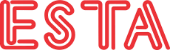 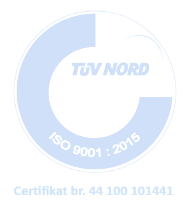 Opći podaci:	Dopuna zahtjeva za izdavanje (obnavljanje) okolinske dozvole Naručilac:	                          „MODERNIZACIJA“ d.o.o.  Gradačac-Podružnica Zenica 		Željeznička br. 7, Zenica I, općina Zenica Izrada:		“ESTA” d.o.o. Busovača Predmet:                                    Pogon za sakupljanje i primarnu  preradu opasnog i neopasnog otpada, industrijskih otpadaka i promet sekundarnih sirovina Ekmeščić Amina, dipl.ing.maš. Emina Talić, dipl.vet. Direktor Talić Tarik, dipl.el.ing. UVOD  Zahtjev za  proširenje obima djelatnosti za aktivnosti  prikupljanja, primarne prerade i promet sekundarnih sirovina, obrade opasnog i neopasnog otpada i industrijskih otpadaka na lokaciji  Poslovni kompleks objekata i prostor sa pratećim sadržajima lociran je u zoni radnih površina „Šljivik“ na zemljištu označenom sa k.č. br. 305/1 i 305/2 K.O. Zenica 1, općina Zenica,  u količinama od 45000 t,  Odredbom člana 95. stav 6. Zakona o zaštiti okoliša ( „Službene novine Federacije BiH, broj 15/21) i člana 7. stav 4. Uredbe kojom se utvrđuju pogoni i postrojenja koja moraju imati okolinsku dozvolu predviđeno je da se kod značajne promjene u radu pogona i postrojenja podnosi novi Zahtjev za izdavanje okolinske dozvole, koji će sadržavati objedinjene podatke o postojećem i planiranom dijelu pogona i postrojenja.  Zahtjev za izdavanje nove ili promjenu postojeće okolinske dozvole (koji će se u postupku izhodovanja nove okolinske dozvole ili promjene važeće podnijeti) će sadržavati sve podatke o postojećem stanju pogona i postrojenja u skladu sa odredbama član 85. Zakona o zaštiti okoliša, uključujući i podatke o stvarnom proizvodni kapacitetu pogona i postrojenja koji je značajno veći u odnosu na podatke u izdatoj okolinskoj dozvoli i podatke o mjerama zaštite okoliša pri obavljanju registrovane djelatnosti (obrada opasnog i neopasnog otpada u svrhu iskorištavanja) sukladno odredbama člana 95. Zakona o zaštiti okoliša i člana 7. stav 1. i 2. Uredbe kojom se utvrđuju pogoni i postrojenja koja moraju imati okolinsku dozvolu.  Federalno ministarstvo okoliša I turizma je operatoru „Modernizacija“ d.o.o. Gradačac – Podružnica Zenica, izdalo tri Rješenja o izmjeni i dopuni Rješenja o okolišnoj dozvoli broj: Rješenja o okolinskoj dozvoli broj: UPI-05/2-23-11-76/17   od 16.05. 2017 godine, te je objedinjeni Zahtjev urađen po gore navedenim zakonskim i podzakonskim aktima kako bi se objedinili svi dopunjeni kapaciteti.  U svrhu izrade Zahtjeva za izdavanje okolinske dozvole urađeno je slijedeće: izvršena je analiza postojeće tehničke dokumentacije i dr. dokumentacije za predmetni pogon poslovnog objekta za sakupljanje primarnu, preradu industrijskih otpadaka i prometsekundarnih sirovina, koji se nalazi na lokaciji u ul. Željeznička br. 7, Zenica. izvršena je analiza okolinskih propisa i stručne literature u vezi predmetne djelatnosti, izvršen je pregled lokacije i lokalnog područja u odnosu na lokaciju, izvršena je analiza buke tokom rada pogona, prikupljene su potrebne informacije i prostorno-planska dokumentacija za predmetnu lokaciju od Službe za prostorno uređenje, urbanizam i stambene poslove općine Zenica, prikupljene su sve potrebne informacije, podaci i podloge od operatora u svrhu izrade Zahtjeva za izdavanje okolinske dozvole i definisanje mjera koje treba preduzeti za smanjenje emisija u okoliš i negativnih uticaja pogona Poslovnog objekta na okoliš. 1.  IME I ADRESA OPERATORA / INVESTITORA POGONA I        POSTROJENJA  2.  LOKACIJA POGONA I POSTROJENJA 2.1. Osnovne karakteristike objekta Poslovni objekat za sakupljanje i primarnu preradu industrijskih otpadaka i promet sekundarnih sirovina sa pratećim sadržajima „Modernizacija“ d.o.o. Gradačac- Podružnica Zenica lociran je u industrijskom dijelu općine Zenica u ulici Željeznička br. 7.  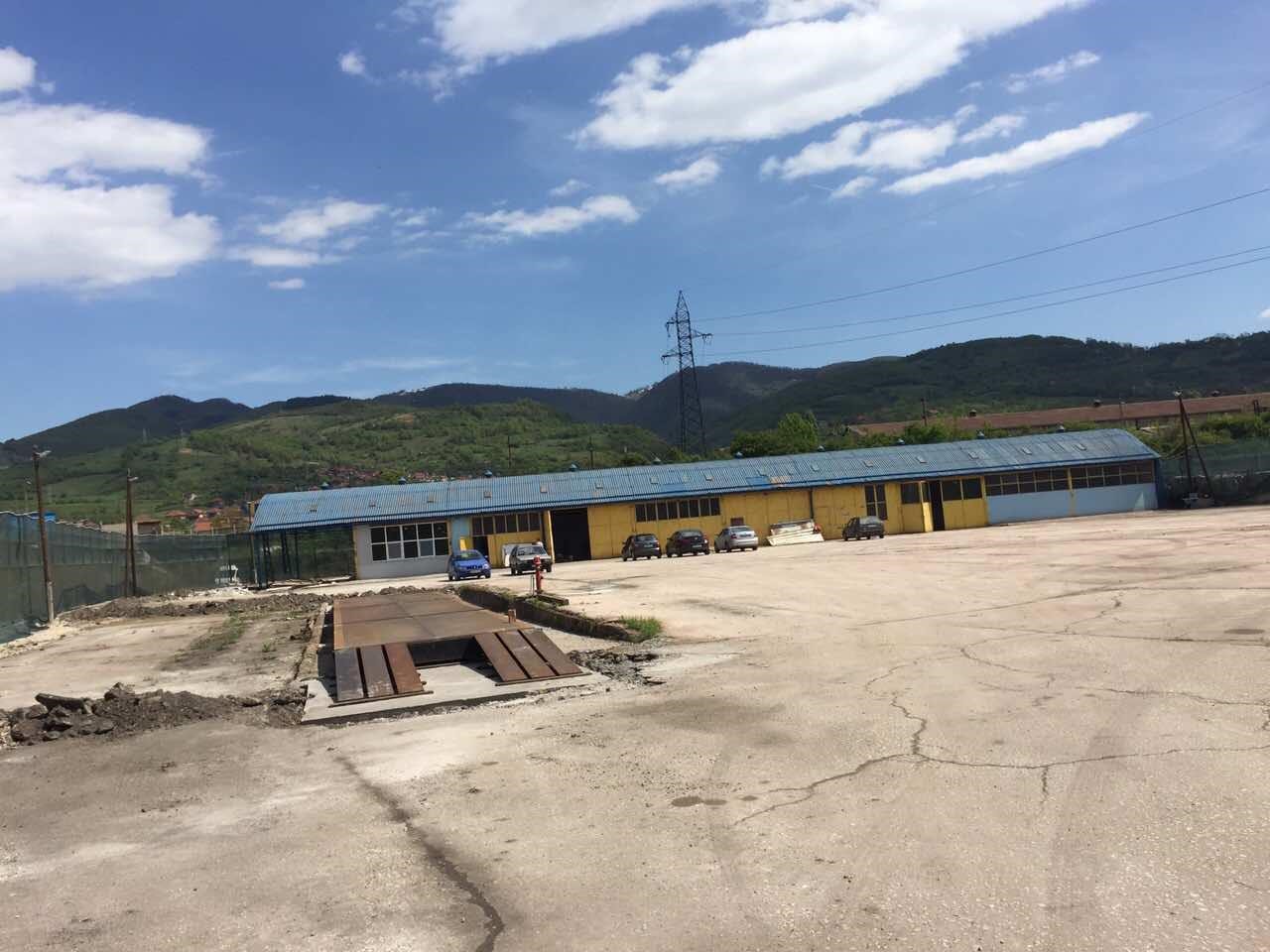 Slika br.1  Ulazni dio u krug poslovnog objekta Sa regionalne saobraćajnice do predmetne parcele vodi prilazni put sa asfaltnom podlogom. Prostor na kome je izgrađen poslovni objekat nalazi se u okviru usvojenog urbanističkog plana prostorne cijeline Zenica, na građevinskoj parceli, definisanoj sa k.č. br. 305/1 i 305/2 K.O. Zenica I, općina Zenica. Korisna neto površina skladišta (otvoreni+zatvoreni) iznosi 5.634 m2.  Ovaj objekat posjeduje urbanističku saglasnost, građevinsku dozvolu i Rješenje o upotrebi objekta od 26.07. 2017.godine. U prilogu zahtjeva je tlocrt kompleksa sa objektima. Poslovni kompleks sa pratećim sadržajima uzdužnom i bočnom stranom ograđen je visokom metalnom zaštitnom ogradom, a unutar kruga omogućen je kružni tok saobraćaja.3.  OPIS DJELATNOSTI  PRAVNOG  LICA VRSTA  PROIZVODA I       GODIŠNJI KAPACITET PROIZVODNJE Osnovna djelatnost „Modernizacija“ d.o.o. Gradačac – Podružnica Zenica je sakupljanje i primarna prerada industrijskih otpadaka i promet sekundarnim sirovinama i drugi prateći poslovi. Društvo na lokaciji u Zenici gdje se vrši sakupljanje, primarna prerada industrijskih otpadaka i promet sekundarnim sirovinama obavlja slijedeće djelatnost: doprema industrijskih otpada i sirovina sa drugih lokacija putem vlastitog transporta, prihvat otpada i sirovina od fizičkih i pravnih lica, razdvajanje po vrstama otpada i sirovina (čelik, obojeni metali i sl.), primarna prerada otpada i sirovina (usitnjavanje, presovanje i pakovanje po vrstama), uskladištenje i sortiranje otpada i sirovina  po vrstama, transport otpada i sirovina do krajnjeg kupca, odnosno topionice, pružanje administativnih usluga, pružanje transportnih usluga, održavanje transportnih vozila, građevinskih mašina, sredstava rada (manji servisi) i - 	druge prateće usluge. 3.1. VRSTA PROIZVODA I GODIŠNJI KAPACITET Na lokaciji pogona za sakupljanje i primarnu preradu opasnog i neopasnog otpada, industrijskih otpadaka i promet sekundarnih sirovina sakupljaju se: staro željezo, obojeni metali kao što su bakar, mesing, aluminijum, baterije, elektronički i elektronski otpad i sl.Godišnji kapaciteti sakupljanja i obrade opasnog i neopasnog otpada i promet sekundarnih sirovina prikazani su u slijedećoj tabeli:  OPIS METODE OBAVLJANJA TEHNOLOŠKIH PROCESAOtpad se prikuplja vozilima/teretnim automobilima/kamionima koja su opremljena opremom koja onemogućava rasipanje otpada te širenje buke, prašine ili mirisa (zatvorena vozila). Prikupljanje se obavlja po rasporedu i pozivu vlastitim voznim parkom. Vozač oprema vozilo potrebnim spremnicima i opremom ovisno o vrsti i količini otpada koja se preuzima. Spremnici za prikupljanje otpada različite su zapremine i materijala (metalni spremnici vol. 5 m3, 7 m3, metalne bačve vol. 200 l, plastične bačve vol. 120 l, plastični spremnici vol. 600 l, jumbo vreće, kanisteri različitih zapremina) ovisno o vrsti otpada. Gdje god je to moguće, spremnici se postavljaju za sakupljanje otpada na mjestu nastanka odvojeno prema vrsti otpada i materijala.  Spremnici su označeni na propisani način (naziv proizvođača otpada, ključni broj otpada, naziv otpada, oznaka opasnog svojstva otpada), a pri ulasku vozila na lokaciju, pristupa se vizualnom pregledu i kontroli vrste zaprimljenog otpada. Otpad se prevozi ili na privremeno skladištenje ili direktno u pogone ovlaštenih-ugovornih tvrtki na oporabu/zbrinjavanje. MJERE UPRAVLJAČKOG NADZORANadzor tehnološkog procesaNadzor tehnološkog procesa prikupljanja otpada provodi osoba odgovorna za gospodarenje otpadom. Odgovorna osoba i zamjenik odgovorne osobe imenovani su Odlukom Direktora tvrtke. Nadzorom se osigurava provjera ispravnosti uređaja i opreme te obavljanje tehnološkog procesa sukladno načinu gospodarenja otpadom. Sustav upravljačkog nadzora metoda sastoji se od kontrole načina izvođenja tehnološkog procesa i pisanih uputa rada za obavljanje tehnološkog procesa. Mjere upravljačkog nadzora procesa prikupljanja otpada podrazumijevaju vizualni pregled svake pošiljke otpada prije njezinog prihvata u skladište, a svaku pošiljku mora postojati odgovarajuća  dokumentacija . Vezano uz djelatnosti gospodarenja otpadom na lokaciji se vodi dokumentacija o nastanku i tijeku otpada, što je također obuhvaćeno mjerama upravljačkog nadzora. O količini prikupljenog otpada vodi se evidencija posebno za svaku vrstu otpada. Operater provodi sve potrebne mjere održavanja i servisiranja uređaja i opreme te vodi računa o njihovoj ispravnosti, a sve u skladu s posebnim propisima zaštite na radu i zaštite od požara. Upute za radVozaču se daje nalog za obilazak lokacija s kojih je potrebno preuzeti i prevesti otpad Dolaskom na lokaciju s koje se otpad preuzima, vozač preuzima otpad na prijevoz u odgovarajućim spremnicima, koji onemogućavaju rasipanje, odnosno ispuštanje otpada te širenje prašine i neugodnih mirisa Pri preuzimanju otpada obavezno je obaviti vizualni pregled otpada, kako bi se utvrdilo odgovara li otpad deklariranom  Uz otpad vozač preuzima i prateću dokumentaciju o otpadu ovjerenu od strane osobe koja otpad predaje 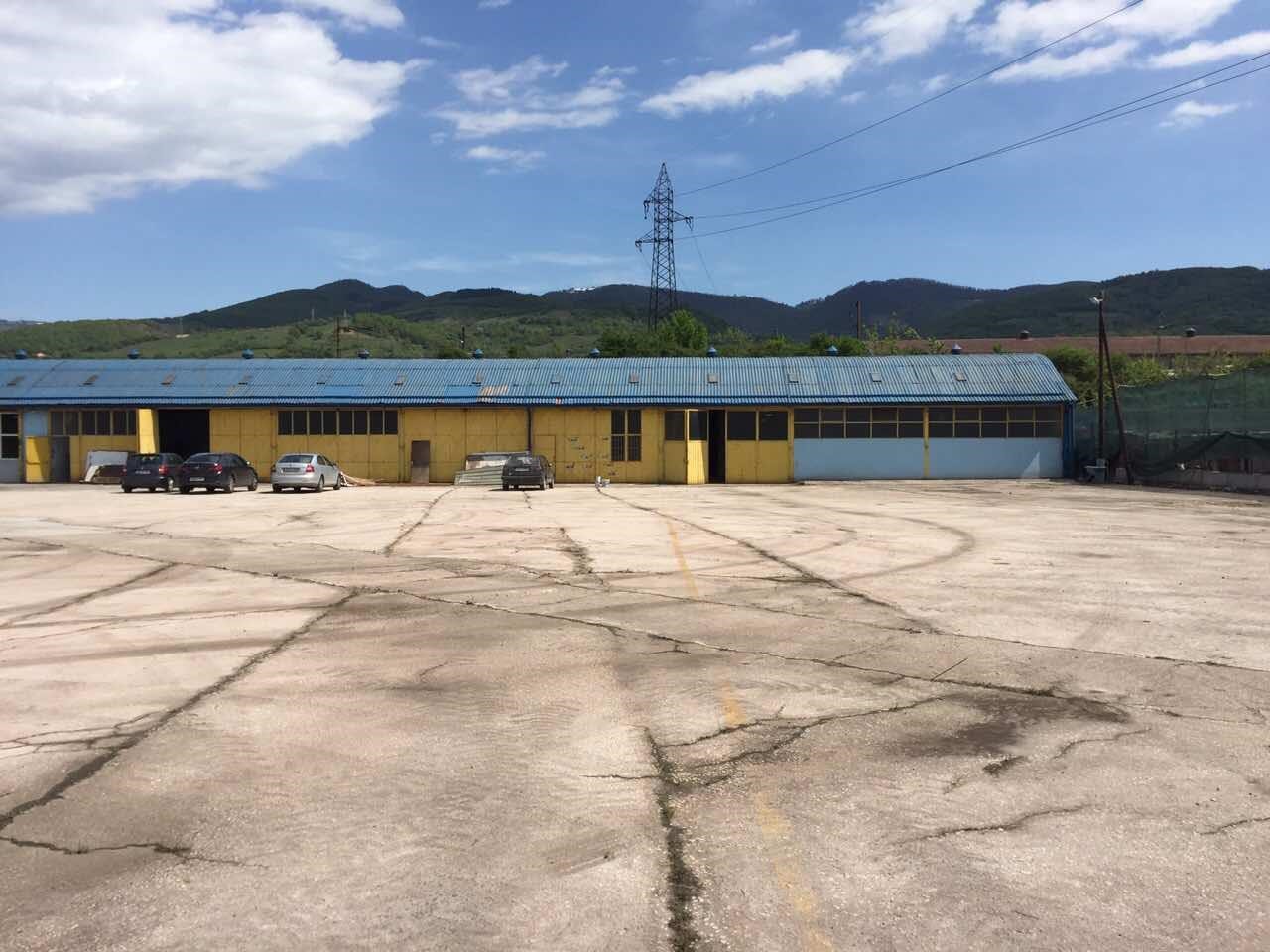 Slika br.2  Prostor za deponiju starog željeza i obojenih metala 4.  OPIS POGONA I POSTROJENJA  SA KARAKTERISTIKAMA                   Poslovni prostor „Modernizacija“ d.o.o. Gradačac – Poslovnica Zenica, koji se nalazi u ul. Zenička br. 7 u Zenici sačinjava poslovni kompleks objekata koji se sastoje od objekta upravnog  dijela sa kancelarijama, trpezarija, sanitarni dio, ostava, magacinski ptostor i vanjskog manipulativnog platoa sa pratećim sadržajima. 4.1. OBJEKAT UPRAVNOG DIJELA SA KANCELARIJAMA I BOKSOVIMA Objekat upravnog dijela sa kancelarijama i boksovima je slobodnostojeći objekat, spratnosti P+0, za potrebe Društva koristi se samo prizemni dio. U ovom objektu (upravni dio) obavljaju se svi administrativni poslovi vezani za djelokrug rada Društva i poslovi radioničkog održavanja i skladištenje sredstava rada i opreme (boksovi).  Osnovni konstruktivni sistem je skeletni sa AB stubovima i AB serklažima. Vanjski zidovi objekta su izvedeni od siporeksa d=25 cm, a pregradni zidovi su od opeke ili šljako blokova d=10 cm. Plafonska konstrukcija objekta izvedena je od monta tavanice. Krovna knstrukcija je drvena sa pokrovom od valovitog salonita. 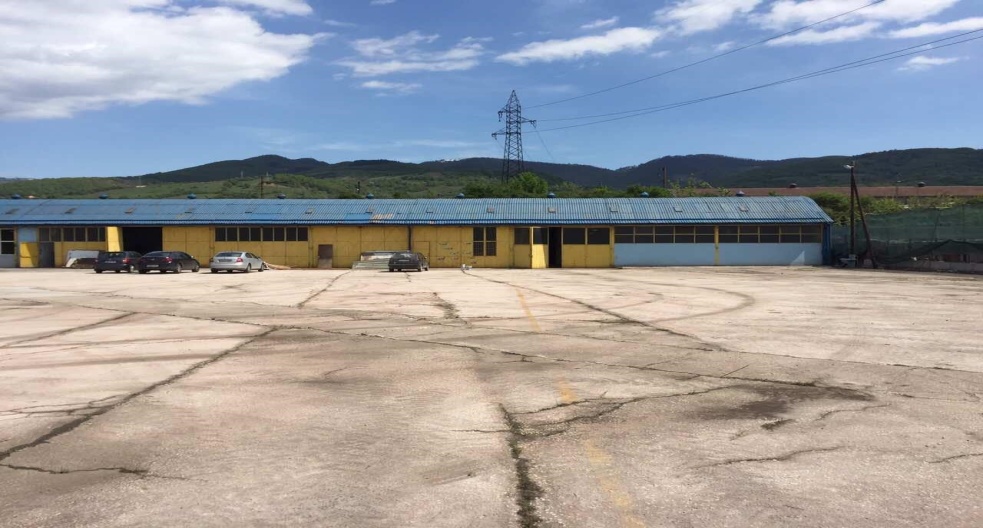                                Slika br.3  Objekat uprave sa boksovima Objekat upravnog dijela sastoji se iz slijedećih prostorija: Zagrijavanje administrativnih i drugih pratećih prostorija na prostoru poslovnog objekta vrši se putem centralnog grijanja iz vlastite manje kotlovnice (EKO-CK 40 kW), koja kao energent koristi čvrsto gorivo (ugalj ili drvo).  Poslovni objekat priključen je na gradsku elektro i vodovodnu mrežu.   Fekalne otpadne vode iz objekata odvode se zajedno najkraćim putem do revizionog okna, a dalje u septičku jamu .Atmosferske vode sa krovnih površina (upravna zgrada i nadstrešnica) koje nastaju kao rezultat atmosferskih padavina s obzirom da nisu zagađene uljima i mastima, preko krovnih oluka i posebne kišne kanalizacije, bez prethodnog tretmana, direktno se sprovode u krajnji recipijent-rigol puta. 4.2. OBJEKAT NADSTREŠNICE Objekat nadstrešnice nalazi se uz bočni dio zaštitne ograde kruga povezan je sa dijelom objekta sa kancelarijama i boksovima. Objekat nadstrešnice sastoji se od nekoliko boksova koji se koriste kao skladišta za sredstva rada i opremu, obojene metale i dr. sirovine. 4.3. VANJSKI MANIPULATIVNI PLATO Vanjski manipulativni plato zauzima ukupnu površinu od cca 700 m2 i proteže se od objekata uprave i nadstrešnice sve do zaštitne ograde poslovnog prostora. Kompletna površina manipulativnog vanjskog platoa je prekrivena slojem betona i asfalta. Centralni dijelovi manipulativnog platoa i dijelovi uz zaštitnu ogradu koriste se kao otvorena skladišta za privremeni smještaj sekundarnih sirovina (staro željezo, špena, limovi i, obojeni metali i sl.). Između  dijelova otvorenih skladišta nalaze se unutrašnje sobraćajnice koje se koriste za kretanje radnog osoblja, transportnih vozila i mehanizacije. Na ulaznom dijelu vanjskog platoa uzdužno uz zaštitnu ogradu instalirana je kolska vaga kapaciteta 60 tona.                                Slika br.4  Vanjski manipulativni prostor 4.4. SEPARATOR ULJA I MASTI Zauljene otpadne vode koje nastaju kao rezultat od sapiranja masnoća sa platoa za skladištenje zauljenih dijelova sekundarnih sirovina, prije upuštanja u površinske tokove se prethodno prečišćavaju u instaliranom trokomornom separatoru ulja i masti. Separator ulja i masti instalisan u isturenom vanjskom dijelu do zaštitne ograde ispred otvorenog skladišta i slivnih rešetki gdje se povremeno očekuje tretman zauljenih voda.  Separator ulja i masti sastoji se iz tri komore i izveden je od betona MB 20 (zidovi i dno), a gornja ploča od betona MB 30 i armirane mreže. Radi zaštite od procurivanja izvedeno je malterisanje unutrašnjig zidova. Otvori separatora su pokriveni metalnim poklopcima od rebrastog lima. 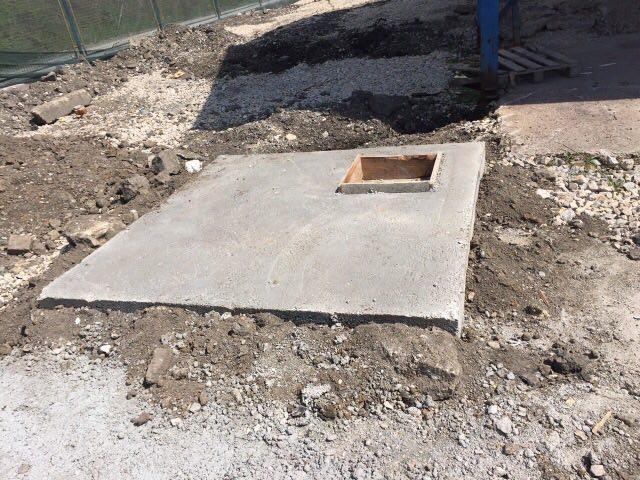 Slika br.5  Separator ulja i masti Komora A služi za prihvat zauljene vode i ona je stvarni odjeljivač zauljenih čestica. Ulja kao lakša od vode stvaraju na površini sloj koji kada postigne određenu debljinu ispušta se u komoru C, gdje se nalazi bure za prihvat ulja. Prva koora separatora je ujedno i pjeskolovtaložnik koji omogućuje odjeljivanje nakupljenog pjeska tako da laki talog prođe dalje. Komora B prima vodu oslobođenu od ulja, koja od kore A odvojena je od pregrade u koju je postavljen fazonski komad. Iz ove komore predviđen je ispust u rigol puta. U komoru A povremeno sa atmosferskom vodom dospjeva i izvjesna količina pjeska i zemlje koja se takođerzajedno sa uljem prazni i čisti. Konstrukcija separatora omogućava njegovo funkcionisanje i pražnjenje prikupljenih ulja u posudama postavljenim u bočnom šahtu iz kojih se sadržaj povremeno vadi od strane ovlaštene angažovane firme i odvozi na kontrolisanu deponiju. 4.5. TEHNOLOŠKI PROCES RADA POSTROJENJA Prestankom trajanja prvobitne funkcije robe s pretežno metalnim sastavom nastaje otpad koji ne gubi vrijednost, jer sadrži sve svoje bitne osobine i karakteristike, ali postaje problem za okoliš. Da bi se riješio ovaj problem kao i uvećalo stvaranje sekundarnih sirovina treba postojati: - 	mogućnost kvalitetne obrade metalnog otpada ,- mogućnost separacije metala od nemetala u otpadu čiji je izvor stanovništvo i privreda općenito. Reciklaža je proces prerade otpada sa ciljem njegovog ponovnog korištenja. Na ovaj način se štede sirovine, energija i smanjuje zagađenje okoliša. Kao što se to čini sa starim papirom, bocama i plastikom tako i metalni otpad treba skupiti i odvojiti po vrstama. Postupak recikliranja metala jednostavniji je od recikliranja drugog otpada. Metali se mogu više puta pretaliti, a primjese se uklanjaju redukcijom ili elektrolizom. Pored smanjenja potrošnje energije reciklažom se znatno smanjuje upotreba drugih sirovina, kao što su hemikalije, voda i druge sirovine koje se koriste u procesu proizvodnje, a to u znatnoj mjeri utiče na očuvanje i zaštitu okoliša. Društvo u ostvarivanju postavljenih ciljeva i zadataka angažira pored radne snage određenih stručnih kvalifikacija, i određena materijalna sredstva. Ta sredstva adekvatnom stukturom i optimalnim kvalitetom doprinose da se poslovni zadatak obavi u određenom vremenu i određenog kvaliteta. Korištenje i ekonomija sredstava je značajno za poslovni uspjeh svakog preduzeća. U savremenim preduzećima u praksi, ekonomisanje sredstvima postaje nužnost i obaveza. To je zato što se radi o vrlo skupim sredstvima i sve je teže obezbjediti novčana sredstva za nabavku novih sredstava i sl. Stepen razvoja nacionalne ekomonije utiče da prostorni smještaj preduzeća postaje sve važniji ekonomski problem kako za samo Društvo, tako i za cjelokupnu privredu. Kod nižeg stepena razvoja nacionalne privrede, lokacije kapaciteta rješavale su se globalno na bazi prirodnih uvjeta i materijalne vezanosti kapaciteta za izvor sirovina. Međutim, sa sve većim razvojem pređivačkih kapaciteta javlja se potreba za mnogo pažljivijim i naučnim pristupom određivanju prostornog smještaja preduzeća, kada se pored faktora materijalne vezanosti uzimaju u obzir i drugi faktori, kao: tržište, radna snaga, transport i si. Kompleksnije razmatranje prostornog smještaja pojedinih Društava ima za cilj izbor optimalne lokacije koja će imati najniže troškove proizvodnje i transporta po jedinici proizvoda. U sadašnjoj fazi djelokrug rada Društva u oblasti prikupljanja i prerade sekundarnih sirovina uglavnom se svodi samo na prikupljanje dijelova starog željeza, raznih obojenih metala, akumulatora i baterija. Prikupljeni metalni otpad na skladištu se po vrstama razdvaja i usitnjava i presuje u sitnije dijelove koji su podesniji za uvezivanje i transport do krajnjeg kupca, odnosno topionice.  U prijemnoj otkupnoj stanici ne primaju se  stare gume od vozila i mašina i motori vozila i mašina sa uljem i filterima. Na depo skladišta od starih vozila primaju se samo čiste školjke automobila bez bilo kakvih dijelova za koje je potrebna dalja demontaža i zbrinjavanje opasnih tekućina (goriva, ulje iz diferencijala i kratera, maziva, tekućina za brisanje prozora i sl.).  Karteri, plastićne posude i uljni filteri primljenih starih vozila obavezno moraju biti probušeni u donjem dijelu tako da u njima tokom prijema nema bilo kakve tekućine.  Stari kablovi od bakra i sl. obloženi plaštom od PVC materijala ili bez njega u otkupnoj stanici se primaju.  Tokom prijema od strane radnog osoblja oni se razvrstavaju, a ako na njima postoji PVC plašt on se skida i odvaja od bakra pomoću namjenske mašine. Ostaci PVC plašta izdvajaju se u namjenske posude i nakon sakupljanja određenih količina odvoze se putem komunalnog preduzeća sa kojim Društvo ima sklopljen ugovor. Stari akumulatori od vozila i mašina tokom prijema odmah se odstranjuju na namjensku lokaciju gdje nema mogućnosti rasipanja kiseline ukoliko se eventualno pojavi. Društvo od ranije ima sklopljen ugovor sa drugim pravnim subjektom o njihovom preuzimanju, transportu i prodaji.  Karakteristika tehnološkog procesa rada pogona za sakupljanje i primarnu preradu industrijskih otpadaka i promet sekundarnih sirovina je ta da se svi dopremljeni materijali industrijskih otpada i sirovina na lokaciji pogona relativno kratko zadržavaju odakle se odmah transportuju do krajnjeg kupca odnosno topionice. Naprijed je već napomenuto da Društvo ima sklopljen ugovor sa nekim privrednim subjektima sa čijih lokacija sekundarne sirovine i industrijski otpad ne dovozi se u poslovni prostor u Zenici nego se odmah transportuje do krajnjeg kupca ili topionice. Tehnološki proces rada postrojenja započinje dovozom metalnih sirovina u krug poslovnog prostora. Dovoz metalnih sirovina obavlja sa vlastitim transportnim sredstvima ili ih u krug poslovnog objekta dopremaju sami dobavljači.  Nakon dostave metalnih sirovina vrši se vaganje istih u kamionu na instaliranoj kolskoj vagi kapaciteta 60 tona, koja se mora baždariti svake godine. Nakon vaganja bagerima sa hvataljkama se vrši istovar ulaznih sirovina na za to predviđeno mjesto. Sav materijal koji dolazi na ulazno skladište odmah seod strane radnog osoblja razvrstatava odnosno klasira na: - 	čvrste profilisane dijelove, - 	limene dijelove i - 	obojene metale. Kada je materijal klasiran i ispitan, limovi i drugi metalni dijelovi manjih gabarita se utovarivačem ili ručnim putem ubacuju u presu za sabijanje materijala. Ulazni profilisani i limeni dijelovi većih gabarita prije ubacivanja u presu se usitnjavaju u stroju za sječenje metala ili autogenim rezanjem do dimenzija koje presa može prihvatiti. Kada je materijal usitnjen isti se odlaže na deponiju usitnjenog metalnog otpada odakle se dalje transportuje i prodaje kupcima. Ova operacija usitnjavanja metalnog otpada vrši se u cilju smanjenja zapremine materijala, a samim tim povećava se kapacitet skladišta na koji se isti odlaže. Stari papir i karton od fizičkih lica se ne primaju u prijemnoj stanici. Isti se direktno preuzimaju od isporučioca sa kojim Društvo ima sklopljen ugovor i odmah se dalje transportuju do krajnjug kupca.  Izdvojeni obojeni metali se vagaju na vagi od 500 kg i sortiraju, nakon čega se vrši njihovo presovanje na presi lociranoj u magacinu. Tako ispresani obojeni metali se dalje skladište u namjenskim prostorijama i transportuju do krajnjeg kupca, odnosno topionice.  4.6. SREDSTVA RADA I OPREMA Za potrebe tehnološkog procesa rada koriste se slijedeća sredstva rada i  oprema: - Kolska vaga:Osnovna mjerna ploča vage na koju nailaze vozila je dužine 18,05 m, širine 3,65 m i debljine 30cm (ukupno sa asfalt betonom d=33 cm). Kapacitet armirano betonske, digitalne kolske vage je 60 t. Vaganje se vrši na principu vaganja punog kamiona, a po istovaru praznog kamiona, tako da razlika masa punog i praznog kamiona predstavlja masu primljenog materijala, a prilikom prodaje usitnjenog metalnog otpada postupak je obrnut. 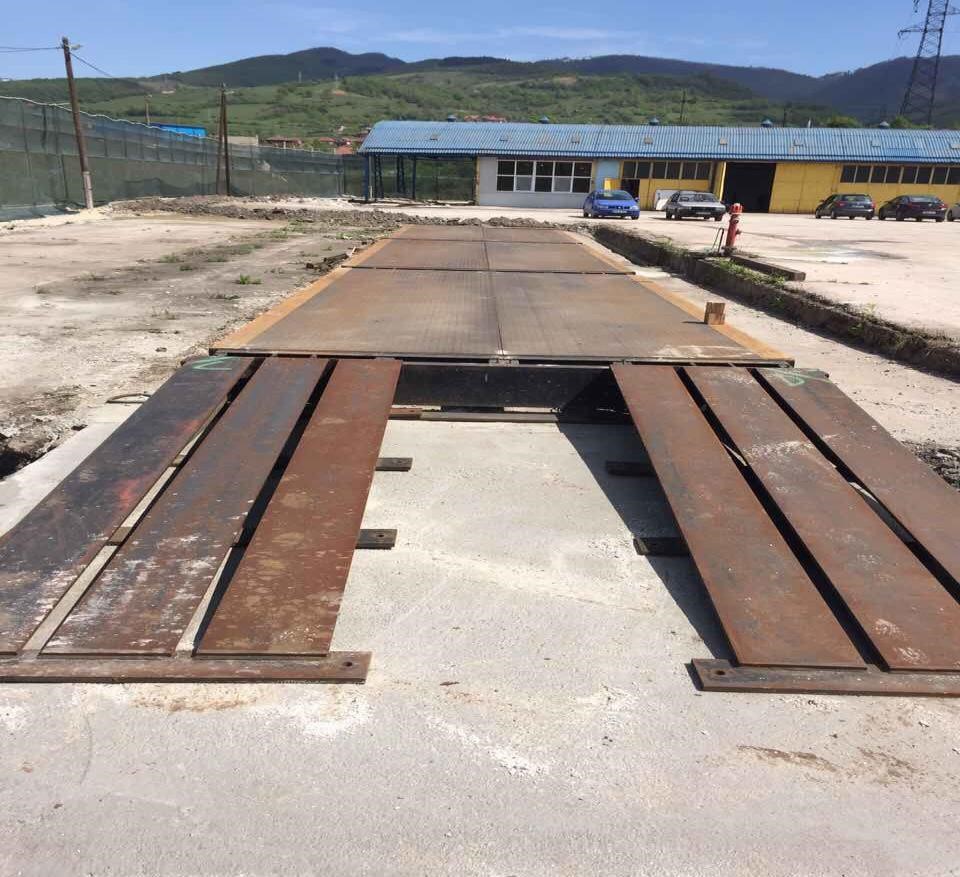 Slika br.6  Kolska vaga Hidraulična presa:Izdvojeni obojeni metali poslije vaganja se sortiraju, nakon čega se vrši njihovo presovanje na presi lociranoj u istirenom dijelu vanjskog manipulativnog prostora. Rad prese se zasniva na sabijanju materijala na pokrete.  Osnovne karakteristike hidraulične prese su slijedeće:Proizvođač: Dromec, Italija Tip, model: PN 1800 Tvornički broj: 046408 PN 1800 God. proizvodnje: 2008. Snaga: 24 kW/380 V Stroj za sječenje metala:Koristi se za sječenje metala većih gabarita na sitije dijelove, a smještena je na centranom platou vanjskog kruga. Karakteristike stroja: Proizvođač: Valdarno, Italija Tip, model: R 080 Tvornički broj: 00671 God. proizvodnje: 1977. Snaga: 11 kW/380 V Mašine za skidanje PVC izolacije:Ova mašina koristi se namjenski za potrebe odvajanja PVC plašta od bakrene žice i smještene su u zatvorenom dijelu boksa. Plinski aparat za rezanje metala - rezanje kisikom:Za rezanje krupnih profilisanih dijelova i limova koriste se prevozni aparati za rezanje kisikom i plinom propan-butan. Za ovaj postupak rezanja mjesečna potrošnja kisika je 20 boca, a butana 2 boce. Rezanje kisikom je najprikladniji postupak za odvajanje niskolegiranog ugljičnog čelika. Za rezanje je nužno imati mlaz kisika pod visokim pritiskom i plamen. Uvjeti koji određuju rezanje metala kisikom su formiranje oksida (egzotermna reakcija) i temperatura formiranja i taljenja oksida, koja mora biti niža nego temperatura taljenja metala. Gorivi plinovi koji se najčešće koriste su acetilen, propan,butan i metan. Viljuškar:Koristi se za transport raznih sirovina do skladišta nadstrešnice i vanjskog platoa. Karakteristike viljuškara: Proizvođač: Forklift Truck, Italija Tip, model: FD 30T Tvornički broj: 0709058 God. proizvodnje: 2007. Nosivost: 3000 kg Visina dizanja: 4300 mm Raspon vila: 1000 mm Dužina vila: 1000 mm                            Hidraulična dizalica (grajfer):Koristi se za istovar ulaznih sirovina, kao i za utovar usitnjenog materijala za otpremu. Karakteristike hidraulične dizalice: Proizvođač: Solmec, Italija Tip, model: 312 SC Tvornički broj: A3122308 God. proizvodnje. 1977. Glavna noseća sredstva: Kovana klješta (grajfer) Pogonski upravljački napon: 24 V DC Nosivost (maksimalno dozvoljeno opterećenje): grajfera:  na dohvatu 14,0 m – nosivost 2.200 kg na dohvatu 2,0 m – 9.100 kg Visina dizanja: 12,0 m Brzina dizanja: hidraulično Brzina vožnje dizalice: statična pri radu Dohvat kraka: 14,0 m Kamion Mercedes, reg. oznaka  081-T-559 sa hidrauličnom auto dizalicom:Koristi se za istovar ulaznih sirovina, kao i za utovar usitnjenog materijala za otpremu. Karakteristike auto dizalice: Proizvođač: Palfinger, Austrija Tip, model: Epsilon E 210 A Tvornički broj: 9819703 God. proizvodnje: 1998. Glavna noseća sredstva: Kovana klješta (grajfer) Pogonski upravljački napon: 24 V DC Nosivost (maksimalno dozvoljeno opterećenje): grajfera:  na dohvatu 8,9 m – nosivost 2.200 kg na dohvatu 3,9 m – 5.100 kg Visina dizanja: 8,9 m Brzina dizanja: hidraulično Brzina vožnje dizalice: statična pri radu Dohvat kraka: 8,9 m Kamion Iveco, reg. oznaka 416-T-578 sa hidrauličnom auto dizalicom:Koristi se za istovar ulaznih sirovina, kao i za utovar usitnjenog materijala za otpremu. Karakteristike auto dizalice: Proizvođač: Liv, Slovenija Tip, model: L6.60NP Tvornički broj: 4306 God. proizvodnje: 2001. Registarski broj vozila: 416-T-578 Glavna noseća sredstva: Kovana klješta (grajfer) Pogonski upravljački napon: 24 V DC Nosivost (maksimalno dozvoljeno opterećenje): grajfera:  na dohvatu 6,5 m – nosivost 500 kg na dohvatu 2,9 m – 800 kg Visina dizanja: 4,7 m Brzina dizanja: hidrauličnoBrzina vožnje dizalice: statična pri radu Dohvat kraka: 6,5 m Kamion MAN sa prikolicom, reg. oznaka 106-A-839, M26 M 169, god. proiz.1982Kamion Mercedes, reg. oznaka K47-J-275/E94 J 493, god. proizv. 2005. Kedi Peugeut, reg. oznaka M73-E-709 Putničko vozilo Kombi Mercedes za prevoz radnika i - Putničko vozilo Kedi Fiat seudo. 5. EMISIJA IZ POGONA POSLOVNOG OBJEKTA ZA SAKUPLJANJE I PRIMARNU PRERADU INDUSTRIJSKIH OTPADAKA I PROMET SEKUNDARNIH SIROVINA Lokacija pogona poslovnog objekta za sakupljanje i primarnu preraduopasnog i neopasnog otpada, industrijskih otpadaka i promet sekundarnih sirovina obuhvata područje u čijoj neposrednoj blizini se nalaze pogoni Željezare  čiji tehnološki procesi kontinuirano stvaraju emisije koje se negativno manifestuju na neposrednu okolinu. Pogon poslovnog objekta za sakupljanje i primarnu preradu industrijskih otpadaka i promet sekundarnih sirovina koji je lociran u dijelu industrijske zone u Zenici u normalnim uslovima odvijanja proizvodnog procesa ne utiče negativno na okoliš u znatnijoj mjeri, jer su emisije otpadnih materija relativno male i smanjene su primjenom odgovarajućih postupaka, uređaja i opreme.  Potencijalni negativni uticaji ovog pogona na okoliš vezani su za: produkciju tehnoloških i sanitarno – fekalnih otpadnih voda produkciju buke i njenu emisiju u okoliš emisije u zraku i produkciju otpada i nepropisano zbrinjavanje produkovanog otpada. Pri razmatranju emisija u okoliš uzimaju se u obzir svi ulazno – izlazni tokovi tehnoloških procesa.    Nivoi emisija i negativni uticaj na okoliš ovise o provođenju adekvatnih mjera za sprečavanje ili smanjenje emisija u okoliš, kao i mjera zaštite okoliša. Prema tome, što su mjere učinkovitije, negativni uticaji ovih pogona na okoliš su sve manji i mogu se svesti u prihvatljive okvire za okoliš. 5.1 OTPADNE VODE U otpadnim vodama iz poslovnog kruga očekuju se povećane koncentracije pojedinih polutanata (ulja i masti, suspendovanih čestica mulja i sl.), koje obzirom na krajni recipijent ovih voda (površinske vode) moraju proći odgovarajući tretman prije ispuštanja u isti. U isturenom dijelu vanjskog platoa na namjenskom prostoru koji obuhvata slivnu površinu od cca 60 m2 skladište se stari zauljeni dijelovi motora koji povremeno u sebi mogu imati zauljenog otpada. Obzirom na traženi kvalitet izlazne vode (dozvoljena koncentracija ulja i masti u izlaznim vodama za ispuštanje u površinske tokove iznosi 500 mg/m3, a suspendovanih čestica 35 g/m3) ove otpadne vode će se separatnim načinom osloboditi povećanih sadržaja ulja i masti, te mulja u odgovarajućim instaliranim uređajima Na prostoru poslovnog objekta nastaju sanitarno-fekalne otpadne vode i zauljene vode (oborinske i vode od pranja) nastale uslijed sapiranja vanjskog manipulativnog platoa.  Godišnja količina sanitarne vode zavisi od broja zaposlenih radnika i poslovnih posjetioca, a predviđa se količina od cca 11 m3. Na osnovu predviđenog kapaciteta rada predmetnog postrojenja, te potrebne količine tehnološke vode za pranje platoa za skladištenje zauljenog otpada, predviđa se godišnja potrošnja tehnološke vode u količini od 500 m3, akoličina otpadnog ulja do 30 l mjesečno. Sanitarno - fekalne vode sa prostora Poslovnog objekta se odvode putem instaliranog cjevovoda u septičku jamu. Septička jama nakon popune redovno se prazni od strane angažovanog komunalnog preduzeća. Oborinske vode sa krovnih površina (upravna zgrada i nadstrešnica) koje nastaju kao rezultat atmosferskih padavina s obzirom da nisu zagađene uljima i mastima, preko krovnih oluka i posebne kišne kanalizacije, bez prethodnog tretmana, direktno se sprovode u krajnji recipijent-rigol puta. Zauljene vode nastale od sapiranja  radnog platoa putem atmosferskih padavina i pranja vanjskog manipulativnog platoa i saobraćajnica, preko slivnih rešetki, odvode se kanalima u šaht-taložnik, odakle se dalje sprovode u trokomorni separator ulja i masti.  Slivne rešetke primaju čitavu količinu zauljenih voda bez mogućnosti preljevanja na okolnu površinu.  Na slivnim rešetkama se zadržavaju krupnije mehaničke nečistoče iz zauljenih voda koje se redovno čiste od strane radnog osoblja.  U šahtu-taložniku tok zauljene vode malo se usporava zahvaljujući čemu se vrši taloženje određenih suspendovanih čestica-mulja. Šaht-taložnik od strane radnog osoblja se povremeno čisti i održava u funkcionalnom stanju. Nakon dolaska zauljene vode u prvu komoru separatora tok vode se usporava, te se vrši dodatno taloženje mulja iz vode. Prva komora separatora je stvarni odjeljivač zauljenih čestica. Ulja i masnoče kao lakši od vode stvaraju na površini sloj koji se, kada postigne određenu debljinu, prelijeva preko lijevka u komoru C gdje se nalazi bure za prihvat ulja i masti.  Komora B prima vodu oslobođenu od ulja i masti, koja je od komore A, odvojena pregradom u koju je postavljen fazonski komad. Iz ove komore vrši se ispust u cjevovod, koji prečišćene vode sprovodi u krajni recipijent-rigol puta. Separator ulja i masti kontinuirano se čisti i prazni od strane angažovane ovlaštene firme sa kojom Društvo ima sklopljen ugovor. 5.2 BUKAU tehnološkom procesu uskladištenja i reciklaže sekundarnih sirovina buka kao izvor emisija sa promjenjivim intenzitetom se kontinuirano pojavljuje. Na lokaciji poslovnog objekta buka nastaje prije svega od radnih mašina i uređaja sa visokom energijom ubrzanja kao što su postrojenja za presovanje materijala, transportni kamioni, utovarivači i sl. Intenzitet buke od određene mašine ili uređaja se smanjuje povećanjem udaljenosti. Minimalna udaljenost mobilni i polustacioniranih postrojenja za reciklažu sekundarnih sirovina, bez posebnih zaštita na okoliš od buke, treba da iznose 80 metara od industrijskog objekta, 130 metara od trgovačkih objekata i 500 metara od naselja. Tehnološki proces rada Poslovnog objekta za sakupljanje i primarnu preradu industrijskih otpadaka i promet sekundarnih sirovina ne proizvodi pojačanu buku iznad dozvoljenih zakonskih normi i ne ugrožava zaposleno osoblje i neposrednu okolinu. Buka sa prostora poslovnog kruga Društva u  Zenici može se javiti po okolinu samo u pojedinim slučajevima i to tokom presovanja materijala, utovara-istovara sekundarnih sirovina i njihovog razvrstavanja po klasama i od prisustva mehanizacije i kamiona koji dovoze sirovinu ili odvoze gotov proizvod.  Buka na predmetnoj lokaciji može se pojaviti i tokom prolaska vozila regionalnom saobraćajnicom koja se nalazi u neposrednoj okolini objekata Društva.   5.3. EMISIJA U ZRAKUKarakteristike tehnološkog procesa na lokaciji Poslovnog objekta u Zenici su takve da se ne očekuju posebni i značajni uticaji na kvalitet zraka u okolini, jer ne postoje značajni izvori zagađivanja zraka čije emisije bi mogle ugroziti propisani kvalitet zrak,a zbog čega po ovom pitanju nisu vršena mjerenja. Na predmetnoj lokaciji potencijalni izvori zagađivanja zraka mogu biti: kotlovnica za zagrijavanje objekata koja kao energent koristi ugalj ili drvo,  specifični zagađivači zraka kao što je oslobađanje plinova iz plinskih aparata tokom usitnjavanja komada starog željeza, transportna sredstva i mehanizacija i sl.  vanjsko skladište starog željeza. 		Kotlovnica sa instaliranim uređajima koja se koristi za potrebe zagrijavanja objekata Društva u zimskom periodu ima sasvim mali kapacitet (40 kW) i kao energent koristi čvrsti drvo ili ugalj. Uticaj ove kotlovnice sa potencijalim štetnim emisijama na neposrednu okolinu je zanemarljiv. U tehnološkom procesu u pogonu poslovnog objekta koriste se razne mašine koje se pokreću na elektro pogon i iste nemaju značajan uticaj na zagađenje zraka. Tokom odvijanja proizvodnog procesa koji se odvija u zatvorenom prostoru ne koriste se povišene temperature i sirovine koje stvaraju emisije koje su potencijalni zagađivači zraka. Na otvorenom prostoru vanjskog manipulativnog platoa povremeno se koristi autogeni plinski aparati za usitnjavanje komada starog željeza. Tokom upotrebe ovog aparata oslobađaju se manje količine plinova koji su na neposrednu okolinu zanemarljivi. Transportna sredstva i mehanizacija unutar pogona kao i sa obližnje regionalne saobraćajnice koja prolazi uz zaštitnu ogradu pogona pri svom radu stvaraju  izduvne emisije štetnih plinova koji ne mogu u većoj mjeri zagaditi okolinu. Tokom manipulisanja tarnsportnih sredstava i mehanizacije na vanjskom skladištu (utovar-istovar starog željeza i sl.) povremeno se mogu pojaviti manje količine inertne prašine koje su zanemarljive i nemaju štetnog uticaja na neposrednu okolinu. 5.4. OTPAD Na lokacije poslovnog objekta za sakupljanje i primarnu preradu industrijskih otpadaka i promet sekundarnih sirovina u Zenici nastaju određene količine mješanog komunalnog otpada i  tehnološkog otpada.  Komunalni otpad nastaje u kancelarijama i prostorijama za smještaj radnog osoblja. U prosjeku u poslovnom krugu Društva mjesečno može se očekivati  cca 1 do 2 m3 komunalnog otpada, koji se sakuplja u namjenskom kontejneru sa pokretnim poklopcem zapremine 1 m3.  Komunalni otpad nakon razvrstavanja sa lokacije poslovnog kruga redovno se odvozi od strane komunalnog preduzeća Zenica sa kojim Društvo ima sklopljen ugovor Od komunalnog otpada na prostoru Poslovnog objekta mogu se očekivati slijedeće vrste: Tehnološki otpad na lokaciji Poslovnog objekta nastaje tokom manipulisanja i u toku razvrstavanja sekundarnih sirovina, iz  radioničkog prostora gdje se obavljaju poslovi održavanje vozila i mehanizacije i tokom sapiranja oborinskim vodama i pranjem vanjskog manipulativnog platoa gdje se uskladištavaju školjke, motori i diferencijali starih vozila i mašina i sl. Od tehnološkog otpada na prostoru Poslovnog objekta mogu se očekivati slijedeće vrste: PVC plašt, kategorije 16 01 19, skinut sa bakrenih žica putem radnih mašina. Ovaj plašt sakuplja se u namjenske posude koje se odvoze putem komunalnog gradskog preduzeća sa kojim Društvo ima sklopljen ugovor («EKO-ČISTOĆA» d.o.o. Zenica). Otpad iz istrošenih olovnih baterija-akumulatora, kategorije 16 06 01*, sakuplja se u zatvorenim plastićnim kontejnerima koji se po punjenju odvoze od strane ovlaštene firme sa kojom Društvo ima sklopljen ugovor.  Mazivo i ulje koje povremeno u manjim do neznatnim količinama dospije do betonskih ili nebetonskih površina unutar pogona, uslijed curenja iz vozila i mehanizacije i održavanja sredstava rada, od strane radnog osoblja sakupljaju se u namjenske posude koje se odvoze od strane ovlaštene firme sa kojom Društvo ima sklopljen ugovor. Otpadni filteri za ulje, kategorije 16 01 01, u ukupnoj količini 10 komada godišnje, do sada su odlagani kod servisa u kojem se vrši servisiranje vozila i zamjena ulja i filtera sa kojim Društvo imasklopljen ugovor  Neupotrebljive stare gume vozila, kategorije 16 01 03, u prosječnoj godišnjoj količini  12 kom., ostavljaju se u servisu u kojem se vrši zamjena auto guma sa kojim Društvo ima sklopljen ugovor. Pjesak i mulj, kategorije 05 01 03*  koji se sakupe u slivnim rešetkama i šahtovimataložnicima, čisti se i sakupljaj u namjenskim posudama koje se odvoze putem specijalnog vozila-cisterne ovlaštene firme sa kojom Društvo ima sklopljen ugovor. Pjesak i mulj, kategorije 05 01 03* u prosječnoj godišnjoj količini od 6m3 i otpadna ulja i maziva, kategorije 13 02 06* u prosječnoj godišnjoj količini od cca 350 litara, koji se sakupe u prvoj komori separatora, sakupljaju se putem specijalnog vozila-cisterne ovlaštene firme sa kojom Društvo ima sklopljen ugovor. Fekalni otpad, kategorije 19 08 02, koji se sakupi u septičkoj jami nakon punjenja odvozi se specijalnom cisternom angažovanog komunalnog preduzeća («EKO-ČISTOĆA» d.o.o. Zenica). 6.  LISTA SIROVINA I POMOĆNIH MATERIJALA  6.1. LISTA SIROVINA Osnovne sirovine koje Društvo koristi tokom tehnološkog procesa rada su:  - 	staro željezo, čelik, razne vrste obojenih metala (bakar, mesing, olovo, aluminij i sl.) i - 	EEP i baterije. Od pomoćnih materijala za potrebe tehnološkog procesa rada pogona koriste se razne sirovine kao što su: benzin i dizel gorivo (za rad transportnih sredstava i mehanizacije i njihovo održavanje),  kisik i plin propan-butan (za usitnjavanje dijelova starog željeza),  ulja i masti (za održavanje vozila i mehanizacije), gume za transportna sredstva i mehanizaciju,  i razni pomoćni materijali koji se koriste za održavanje vanjskog kruga i opreme. Priključak vode za potrebe pogona izveden je sa gradske vodovodne mreže.  Na lokaciji pogona voda će se koristiti za slijedeće potrebe:  piće i sanitarne potrebe,  za potrebe održavanja manipulativnog platoa i  - kao protivpožarna voda (hidranti). 6.2. GODIŠNJE USKLADIŠTENJE I POTROŠNJA SIROVINA Za potrebe tehnološkog procesa sakupljanja i primarne prerade industrijskih otpadaka i sekundarnih sirovina u poslovnom krugu Društva koriste se razne vrste sirovina. Godišnja potrošnja sirovina i pomoćnih materijala prikazana je u slijedećoj tabeli: 6.3. PRIJEM MATERIJALA U SKLADIŠTE Postupci prijema starog željeza, obojenih metala i drugih materijala koji se koriste za potrebe rada  definisani su od ranije donijetim uputstvima od strane društva.  Prijem starog željeza i obojnih metala koji se dalje prerađuju i uskladištavaju u namjenskim skladištima obavljaju stručno radno osoblje sa iskustvom obučeno za ovu vrstu poslova. Kod prijema starog željeza i obojenih metala radno osoblje na prijemu strogo vodi računa da staro željezo nema bilo kakvih primjesa opasnih tekućina (kiseline, ulja i sl.).  Kod prijema obojenih metala (bakar, mesing, olovo i sl.) radno osoblje na prijemu za potrebe otkupa prima kako čiste obojene metale bez plašta, tako i obojene metale sa PVC plaštom koji se poslije od strane radnog osoblja skida pomoću namjenske mašine  i sl. Tokom prijema sekundarnih sirovina radno osoblje na prijemu obavezno pazi da po ranije donijetoj proceduri od strane društva ne prima staklo, stare gume, stara vozila sa karterom, posudama i filterima napunjenim uljem i tečnosti i sl. Kada se primaju stari akumulatori odmah po prijemu stručno radno osoblje iste odmah odvaja i skladišti u namjenskom prostoru. Kod skladištenja akumulatora strogo se pazi da ne dođe do mehaničkih oštećenje i rasipanja kiseline po okolnom tlu. Akumulatori se u boksu nadstrešnice relativno kratko zadržavaju nakon čega se transportuju do poznatog kupca sa kojim Društvo ima sklopljen ugovor o preuzimanju. Nakon prijema starog željeza i obojenih metala sve primljene količine se vagaju i unose u knjigu evidecija. Nakon vaganja dostavljačima se pravi otpremnica o primljenoj količini i vrijednosti dopremljenog materijala i oni se nakon obrade dalje upućuju u administrativne prostorije Društva.Nakon prijema starog željeza i obojenih metala odmah se vrši njihovo razdvajanja po vrstama i klasama, zatim priprema za usitnjavanje i sabijanje i uskladištenje na namjenskim lokacijama. Ukoliko se uoće bilo kakva odstupanja ili nejasoće tokom prijema starog željeza i obojenih metala, radno osoblje na prijemu odmah o tome upoznaje neposrednog rukovodioca koji u okviru svojih nadležnosti preduzima dalje mjere. 6.6. METODE TRANSFERA Od lokacije potencijalonog dobavljača starog željeza i obojenih metala do lokacije gdje se nalazi Poslovni objekat za sakupljanje i primarnu preradu industrijskih otpadaka i promet sekundarnih sirovina, transport većih količina materijala se obavlja vozilima Društva ili vozilima samih dostavljača. Manje količine starog željeza i obojenih metala u poslovni krug Društva direktno se dopremaju od strane samih dostavljača. Tokom transporta većih količina starog željeza, akumulatora i obojenih metala strogo se poštivaju sigurnosni prometni propisi. Vozila Društva tokom transporta prevoze samo odobrene težine materijala koja su propisane za svako transportno sredstvo, a tokom prevoza teret se osigurava i po potrebi štiti od mogućeg rasipanja i bilo kakvog drugog ugrožavanja. Vozač transportnog sredstva Društva je dužan: da kontroliše sami tok utovara materijala, njegov raspored i propisanu količinu, da pripremi i provjeri dostavljenu dokumentaciju, da tokom transporta preduzme sve propisane sigurnosne mjere zaštite, -	da kontroliše tok istovara materijala,  da preduzme i druge zakonom propisane mjere i radnje i sl. Transport goriva, ulja i maziva potrebnih za rad vozila i mehanizacije obavlja se putem namjenskih vozila dobavljača sa kojima Društvo ima sklopljen ugovor. Transport boca kisika i propan-butana potrebnih za sječenje starog željeza i metala obavlja se također putem vozila dobavljača sa kojima društvo ima sklopljen ugovor. 7. IZVORI I POTROŠNJA VODE I ENERGIJE 7.1. VODA	Za potrebe objekata koji se nalaze u sastavu Poslovnog prostora u Zenici voda za piće obezbjeđena je priključenjem na sistem gradskog vodovoda, koji je dovoljnog kapaciteta da može obezbjediti potrebne količine vode. Potrošnja vode mjeri se putem mjerača protoka i koristi se za piće, sanitarne i požarne potrebe i čišćenje vanjskog platoa. 7.2. ELEKTRIČNA ENERGIJA Jakostrujna instalacija na objektima Poslovnog objekta u Zenici se napaja iz javne el. mreže, uz mogućnost alternativnog napajanja selektiranog broja prioritetnih potrošača iz kućnog dizel agregata. Priključak na el. distributivnu mrežu izveden je preko kučnog priključnog ormarića KPO i mjernog ormara MO. 8.  MJERE ZA ODRŽAVANJE I ČIŠĆENJE OPREME Održavanje sredstava rada i opreme na prostoru lokacije za prikupljanje, preradu, uskladištenje i promet sekundarnih sirovina znači, održavati opremu u stanju da u potpunosti odgovara svojoj namjeni, dakle, potpunoj tehnološkoj spremi. Održavanje postrojenja, vozila, mehanizacije, objekata, opreme i kompletne infrastrukture na prostoru Poslovnog prostora sa pratećim sadržajima u Zenici, propisano je od strane društva posebnim procedurama i zakonskim propisima koji bliže regulišu ovu oblast. Radno osobljena lokaciji Poslovnog prostora kontinuirano u skladu zakonskih propisa i smjernica donesenih od uprave društva preduzima razlićite vidove preventivnih mjera zaštite, a u cilju sigurnosti radnog prostora i neposredne okoline. Tokom održavanja vozila manipuliše se sa manjim količinama lako zapaljivih materija (nafta, benzin i sl.) i pojavljuju se određene količine starog ulja i masti i sl., koje u slučaju nepravilnog zbrinjavanja mogu imati štetan uticaj na neposrednu okolinu. Radni prostor i kompletna vanjska manipultivna površina od strane radnog osoblja se redovno čisti i uređuje u skladu smjernica donesenih od strane društva. Tokom čišćenja definisana su i mjesta odlaganja otpadnih materija nastalih čišćenjem i sl. Transportna sredstva i mehanizacija koja u predmetnom pogonu koristi Društvo održavaju se od strane radnog osoblja Društva (manji popravci i održavanje) i ovlaštenog automehaničarskog servisa sa kojim Društvo ima sklopljen ugovor (redovni servisi i složenije opravke). Angažovani servis u svojim prostorijama obavlja redovne servise i kontrolu vozila i mašina o čemu se vode odgovarajuće propisane evidencije.  Sredstva rada i oprema koju koriste zaposlenici održavaju se u skladu preporuka proizvođača od strane stručnih zaposlenika Društva i servisa proizvođača opreme Sva sredstva rada i oprema koja se koristi za potrebe tehnološkog procesa rada Društva imaju upotrebne dozvole sa propisanom dokumentacijom, izdate od strane ovlaštene stručne firme. Obavezni su dnevni i smjenski pregledi postrojenja, transportnih sredstava i mehanizacije i sredstava rada i opreme (vizuelno kao obaveza zaposlenika koji sa sredstvima i opremom manipulišu i zaposlenika koji rade na održavanju u radionici).  Na prostoru Poslovnog objekta održavanje i čišćenje opreme obavlja se u skladu izdatih uputstava od strane društva i preporuka proizvođača. Održavanja sredstava rada i opreme Društva dijeli se u dvije grupe i to: -	Redovne preglede i kontrolu (tekuće održavanje) i -	Plansko održavanje (servisi, remonti i sl.). 8.1. TEKUĆE ODRŽAVANJE Za ovu vrstu kontrole na prostoru Poslovnog objekta vode se evidencije u koje se unose sve uočene promjene ili konstatacije da nedostataka nije bilo i sl. Tekuće održavanje propisuje proizvođač ili korisnik opreme, a vrše sami zaposlenici društva u  namjenskom prostoru-radionici ili direktno na mjestu instaliranja. Povremeno za određene poslove mogu se angažovati ovlašteni servisi za održavanje ili za to ovlaštena institucija. Tekuće održavanje nad sredstvima rada i opremi se obavezno sprovodi prema radnim uputstvima koje je donijelo društvo i preporukama proizvođača. Tekuće održavanje na predmetnoj lokaciji obuhvata čišćenje i održavanje instalirane opreme (taložne rešetke, šahtovi-taložnici i sl.), održavanje transportnih sredstava i mehanizacije, instaliranih postrojenja (stroj za sječenje, pneumatske prese i sl.) i sredstava rada i opreme (brusilice za rezanje, auteogeni aparati i sl.). Društvo za potrebe održavanja, manjih servisa ili remonta postrojenja i sredstava rada i opreme koristi vlastitu službu održavanja ili po potrebi za određene poslove (servis vozila i mašina) angažuje specijalizovane namjenske firme  sa kojima ima sklopnjen ugovor. Pregledi instaliranih uređaja i opreme i održavanja sastoje se od: kontrole vanjskog manipulativnog platoa sa povremenim pranjem, čićenjem i kontinuiranim održavanjem, kontrole popunjenosti taložnih rešetki sa čišćenjem nastalog taloga, kontrole popunjenosti šahtova-taložnika sa čišćenjem nastalog taloga, -	kontrole popunjenosti trokomornog separatora, -	kontrole popunjenosti septičke jame i sl. Pregledi opreme, vozila i mehanizacije i instalacija sastoje se od kontrole: -	ispravnosti sredstva rada i opreme prije puštanja u rad, provjere hidrauličnih i pneumatskih uređaja i instalacija, provjere kočionog sistema, guma i zvučne i svjetlosne signalizacije na mehanizaciji i vozilima, kontrole potrošnih dijelova, mjerenja nivoa ulja, maziva i kontrola mazalica, vizuelnog pregleda antikorozivne zaštite i pregleda ostale opreme koja podliježe kontroli i sl. 8.2. PLANSKA ODRŽAVANJA Plansko održavanje se sastoje iz niza ispitivanja. Osnov svih ovih slučajeva ispitivanja je utvrđivanje da li su primijenjena pravila zaštite na radu, sa vremenskim rokovima vršenja servisa i remonta propisanim od proizvodača ili korisnika opreme. Planska održavanja vrši angažovani servisi i ovlaštene specijalizovane firme (transportna sredstva i mehanizacija) ili služba održavanja društva. Vremensko razdoblje za povremeno ispitivanje oruđa (opreme) za rad sa povećanim opasnostima određena su uputstvima proizvođača i zakonskim propisima i opštim aktom (Pravilnikom) zaštite na radu korisnika, ali ni u kom slučaju ne mogu biti duži od jednog ispitivanja u toku tri godine rada sa oruđem, računajući od dana prethodnog ispitivanja. Za ovu vrstu ispitivanja izdaju se isprave o ispitivanju po zapisniku o ispitivanju. One se čuvaju sve dok nakon ponovnog ispitivanja ne budu ispostav1jene druge isprave. O svim održavanjima, ispitivanjima i čišćenjima opreme i postrojenja na prostoru Poslovnog objekta, od strane odgovorne osobe vode se zakonom propisane evidncije. 9. OPIS POSTOJEĆIH MJERA PREVENCIJE NASTANKA EMISIJA Preduzimanje mjera prevencije na lokaciji postrojenja Poslovnog objekta za prikupljanje, preradu, uskladištenje i promet sekundarnim sirovinama prije svega ima za cilj smanjenje nastanka štetnih produkata emisija koji bi se mogli odraziti na neposrednu okolinu (buka, prašina, staro ulje i gume, otpadne vode, komunalni otpad i sl.). Na lokaciji postrojenja Poslovnog objekta sa pratećim sadržajima od strane Društva preduzimaju se slijedeće mjere prevencije: Kontinuirano se obavljaju poslovi čišćenja i pranja (hidrantska voda) manipulativnih površina i prilaznih saobraćajnica poslovnog objekta. Otvoreno vanjsko skladište starog željeza u ljetnim mjesecima tokom manipulisanja mehanizacije i transportnih sredstava od strane radnog osoblja polijeva se raspršenim mlazom vode u cilju sprećavanja nastanka taložne prašine oksida i sl. Tokom prijema starog željeza i obojenih metala od strane radnog osoblja strogo se pazi da među dostavljenim količinama ne bude štetnih i opasnih materija kao što su stara ulja i maziva i razne opasne tečnosti koje se koriste u starim vozilima. Na prostoru Poslovnog objekta sa pratećim sadržajima sve vrste otpada redovno se razvrstavaju po vrstama (komunalni otpad, papir, plastika, staklo, opasni otpad i sl.) u namjenske posude koje se redovno  odvoze od strane angažovanog komunalnog preduzeća. Komunalni otpad i PVC plašt sakupljaju se u namjenske posude koje se redovno odvoze od strane komunalnog preduzeća EKO Čistoća Zenica sa kojim Društvo ima sklopljen ugovor. Stari akumulatori nakon skupljanja u namjenskim kontejnerima transportuje se do poznatog kupca sa kojim Društvo ima sklopljen ugovor. Stare gume iz prostora za održavanje vozila i mehanizacije redovno se odvoze do vulkanizerasa kojim Društvo ima sklopljen ugovor. Sabirne rešetke, šahtovi, taložnici i odvodni kanali za oborinske i otpadne vode redovno se čiste i održavaju od strane radnog osoblja.  Opasni otpad koji se sakuplja u trokomornom separatoru od oborinskih voda koje u sebi sadrže masti i ulja sa manipulativnog platoa redovno se odvozi putem specijalnog vozila od strane  angažovane ovlaštene firme («Čaljkušić» d.o.o. Zenica). Opasni otpad (ulja, masti i sl.) iz radioničkog prostora koji se privremeno skladišti u metalnim buradima redovno se odvozi od strane  angažovane ovlaštene firme  Fekalna otpad iz septičke jame redovno se prazni od strane angažovanog komunalnog preduzeća. U toku manipulisanja prosuta goriva, ulja i masti od vozila i mehanizacije odmah se od strane radnog osoblja sakupljaju suhim sitnim pijeskom ili pucvalom, a  zaprljani prostor se čisti i održava. Ostaci goriva, pucvala i pjeska sakupljaju se u namjenske posude koje se po punjenju odvoze od strane ovlaštene firme sa kojom Društvo ima sklopljen ugovor. Tokom transporta starog željeza i obojenih metala strogo se pazi od radnog osoblja Društva na pravilan i siguran utovar da ne dođe do njegovog rasipanja po saobraćajnicama. Prije puštanja u rad vozila, mehanizacije i sredstava rada i opreme od strane radnog osoblja obavlja se vizuelna kontrola njihove ispravnosti. Instalirana postrojenja i uređaji se redovno remontuju i održavaju, a u skladu sa rokovima i propisima koji bliže regulišu ovu oblast.  U prostoru kotlovnice od strane radnog osoblja pred zimsku sezonu grijanja redovno se vrši remont instalacija kotla i čišćenje dimnjaka od nataložene čadji. Tokom manipulisanja i uskladištenja lako zapaljivih i eksplozivnih materija (propanbutan, kiseonik i sl.), od strane radnog osoblja preduzimaju se zakonom propisane preventivne mjere iz oblasti zaštite od požara i eksplozija. Za sva postrojenja i opremu koja je instalirana na prostoru Poslovnog objekta izrađena su uputstva o radu i održavanju. I druge aktivnosti u cilju smanjenja nastanka emisijena prostorun Poslovnog objekta. Kod instaliranje novih tehnologija poseban akcenat i preporuke se daju na stroge ekološke zahtjeve smanjenje emisija i njihovo kontinuirano praćenje na jednom mjestu. Tu se poseban akcenat daje na reciklažu otpada i reciklažu starih motornih vozila i njihovu demontažu. Reciklaža otpada:Izraz Recycling (reciklaža) potiče iz engleskog jezika i znači, u slobodnom prijevodu «ponovo korištenje», odnosno podrazumjeva kružni ciklus u kome se otpad ponovo koristi, umjesto da se konačno zbrinjava postupkom sagorijevanja ili odlaganjem na deponiju otpada. Reciklaža podrzumjeva razdvojeno sakupljanje komponenti otpada u različite posude (kontejnere, kante, vreće i sl.), u zavisnosti od uspostavljenog sistema upravljanja otpadom, odnosno privrede otpada u gradu, regiji ili određenoj oblasti sakupljanja. Iz komunalnog otpada najčešće se vrši razdvojenim sakupljanjem slijedećih korisnih komponenti: starog papira i kartona, plastičnih masa, metala, stakla koje se razdvojeno sakuplja prema boji – bijela, zelena i braon. U procesu reciklaže otpada dobivaju se sekundarne sirovine koje se koriste za proizvodnju novih proizvoda. Kao nedostatk sekundarnih sirovina dobivenih u procesu reciklaže je smanjeni kvalitet novih proizvoda dobiven iz ovih sirovina u odnosu nakvalitet istog proizvoda dobiven iz primarnih sirovina, npr. proizvodi plastičnih masa dobiveni iz sekundarnih sirovina iz procesa reciklaže imaju, po pravilu, smanjeni kvalitet u odnosu na kvalitet prije reciklaže. Ova osobina sekundarnih sirovina  se označava Downcycling, dok se izrazom Upcycling označavaju sekundarne sirovine iz kojih se dobivaju vredniji proizvodi nego iz primarnih sirovina. Reciklaža starih motornih vozila:Reciklaža starih motornih vozila u zemljama zapadne Evrope vrši se od kraja 60-tih godina 20 vijeka i danas predstavlja model za reciklažu ostalih otpadnih materijala. Reciklaža starih motornih vozila, u koje spadaju putnički automobili, teretni kamioni, motocikli, vrši se slijedećim postupcima: Mehaničkim postupcima: usitnjavanjem u Shredder postrojenjima, kompaktiranjem i grubim usitnjavanjem pomoću prese ili hidrauličnih makaza. Demontažom pojedinih dijelova vozila. Pri reciklaži starih motornih vozila dolazi do produkcije posebnih otpada (npr. stara ulja, rashladne tečnosti, akumulatori i sl.). U Shredder postrojenjima, koja rade na principu mlina sa čekićima, vrši se usitnjavanje motornih  vozila sa i bez prethodne pripreme na veličinu komada od 20 do 25 cm. Usitnjavanje motornih vozila vrši se čekićima koji su vezani za rotor i slobodno rotiraju velikom obodnom brzinom. Materijal ostaje tako dugo u prostoru za usitnjavanje dok usitnjeni dijelovi ne prođu kroz rešetku određenog otvora. Poslije usitnjavanja magnetični dijelovi se pomoću magnetnih odvajača izdvajaju iz toka materijala, dok se dio lakih frakcija izdvajaju pomoću odgovarajućih zračnih klasifikatora.  Nakon izdvajanja magnetičnih dijelova pomoću magnetnih odvajača u ostatku usitnjenog materijala ostaje 35 do 50 % nemetalnih dijelova, npr. tekstil, guma, drvo, plastićne mase, staklo i  dr. Ove mješane frakcije se odlažu na posebne deponije otpada ili se obrađuju postupkom flotacije u teškoj tekućini, pri čemu se vrši razdvajanje pojedinih materijala ili se koriste kao energetske sekundarne sirovine u posebnim postrojenjima. Iskorištenje korisnih komponenti pri reciklaži starih motornih vozila u 2000.godini u SR Njemačkoj iznosilo je oko 75 %. Kod reciklaže starih motornih vozila po svim postupcima dolazi do produkcije posebnih otpada koje je potrebno odvajati na posebne deponije otpada ili pak termički posebno zbrinuti. 9.1. ANALIZA EMISIJA U ZRAK Tokom odvijanja tehnološkog procesa rada na lokaciji Poslovnog objekta emisije u zrak mogu se pojaviti iz slijedećih izvora: iz oslobađanja plinova tokom usitnjavanja sekundarnih sirovina, od lebdeće prašine od transportnih sredstava i mehanizacije tokom manipulisanja sa starim  željezom i obojenim  metalima na utovaru-istovaru i uskladištenju i sl.  Dimni plinovi koji se javljaju tokom zagrijavanja objekata u kotlovnici ne utiču značajnije na zagađenje okolnog zraka s obzirom da kapacit instaliranog kotla je sasvim mali (40 kW). Tokom odvijanja proizvodnog procesa na usitnjavanju starog željeza plinskim aparatom oslobađaju se sasvim male količine plinova koji značajnije ne mogu uticati na zagađenje okolnog zraka. Transportna sredstva i radne mašine tokom rada sa sekundarnim sirovinama na vanjskom manipulativnom prostoru pri svom radu stvaraju izduvne emisije štetnih plinova koje ne mogu u većoj mjeri zagaditi okolinu. Na osnovu gore navedenog možemo konstatovati da pri procesu skladištenja, prerade i prometa sekundarnih sirovina ne stvaraju se imisije koje prelaze granične vrijednosti propisane Pravilnikom o graničnim vrijednostima kvaliteta zraka, a koje bi se mogle štetno odraziti na neposrednu okolinu. 9.2. ANALIZA BUKE Tehnološki proces rada na sakupljanju i razvrstavanju sekundarnih sirovina ne proizvodi pojačanu buku i vibracije iznad dozvoljenih zakonskih normi i ne ugrožava zaposleno osoblje i neposrednu okolinu. Buka sa prostora poslovnog kruga Društva može se javiti po okolinu samo u pojedinim slučajevima i to tokom utovara-istovara sekundarnih sirovina i njihovog razvrstavanja po klasama i od prisustva mehanizacije i kamiona koji dovoze sirovinu ili odvoze gotov proizvod.  Samo buka nastala nepravilnim tehnološkim procesom rada (neispravne izduvne cijevi na mehanizaciji i transportnim vozilima, bacanje tereta sa veće visine, nekontrolisani utovaristovar starog željeza, neodržavanje sredstava za sabijanje i usitnjavanje materijala i sl.)  na vanjskom manipulativnom platou povremeno se može odraziti na najbliže privatne stambene objekte koji se nalaze u blizini poslovnog kruga Društva. Buka na predmetnoj lokaciji može se pojaviti i tokom prolaska vozila regionalnom saobraćajnicom koja se nalazi neposredno uz zaštitnu ogradu Društva.  Mjerenje buke na više mjernih tačaka u krugu poslovnog prostora u Zenici od strane ovlaštene firme je pokazao da nivo buke ne prelazi dozvoljene granične vrijednosti Leq dB(A) 70 (ekvivalentni nivo) i Li dB(A) 85 (vršni nivo koji je prekoračen u trajanju 1% ukupnog vremena mjerenja, odnosno perioda dan ili noć). 9.3. ANALIZA EMISIJA U VODE Tokom dopreme starih vozila i mašina i pored stroge kontrole radnog osoblja mogu se pojaviti manje količine ulja i maziva i njihovo rasipanje po manipulativnom platou.  Stara vozila i mašine koji u sebi mogu imati opasnih materija odmah po prijemu se skladište na namjenskoj lokaciji koja je okružena slivnim rešetkama i taložnicima koji su povezani sa trokomornim separatorom. Kada nastanu oborinske vode one se direktno sa zasićenim masnočama slivaju u taložnike i separator koji se redovno čiste i prazne od strane ovlaštene firme sa kojom Društvo ima sklopljen ugovor. Atmosferske vode sa krovnih površina (upravna zgrada i nadstrešnica) koje nastaju kao rezultat atmosferskih padavina s obzirom da nisu zagađene uljima i mastima, preko krovnih oluka i posebne kišne kanalizacije, bez prethodnog tretmana, direktno se sprovode u krajnji recipijent-rigol puta. Fekalne, odnosno sanitarne otpadne vode odvode se direktno putem instalisanog sistema u septičku jamu koja se nakon punjenja prazni od strane angažovanog komunalnog prduzeća. Obezbjeđenjem svih mjera zaštite i poštivanjem tehnološke discipline na lokaciji poslovnog objekta potpuno su eliminisane mogućnosti zagađivanja vode opasnim tekućinama. Analiza otpadne vode iz trokomornog separatora koji se nalazi u vanjskom krugu poslovnog prostora, izvršena od strane ovlaštene laboratorije je pokazala da ispuštena prečišćena voda u postojeći recipijent zadovoljava kvalitet za ispust u površinske vode (<10,0 mg/l ukupno ulja i masti), propisan Pravilnikom o graničnim vrijednostima opasnih i tehnoloških tvari za tehnološke otpadne vode prije njihovog ispuštanja u sistem javne kanalizacije odnosno u drugi prijemnik (<100 mg/l ukupno ulja i masti), Službene novine Federacije BiH, broj: 50/07. 10. SPISAK AKTIVNOSTI I MJERA ZA SMANJENJE EMISIJA IZ         POGONA I POSTROJENJA  Tokom tehnološkog procesa rada transportnih sredstava i mehanizacije na lokaciji maniulativnog platoa (utovar-istovar i sl.) povremeno dolazi do pojave manjih količina prašine zbog čega je potrebno preduzimati određene aktivnosti i mjere. Preporučuje se intezivno prskanje horizontalnih radnih površina i otvorenog vanjskog depoa i to svaka 2-3 sata u sušnim periodima ljetnih mjeseci. Osim što smanjuju negativan uticajna stanovništvo i okoliš i doprinose postizanju boljih uslova rada i zaštite zdravlja uposlenih, mjere za smanjenje emisije prašine u zrak također doprinose boljem očuvanju opreme, uređaja i vozila uslijed smanjenja količine čvrstih čestica koje pomiješane sa mazivima ili same znatno doprinose trošenju materijala radnih površina uređaja i vozila. Vršiti redovno praćenje popunjenosti talogom mulja slivnih rešetki i taložnika na vanjskom platou i popunjenosti nivoa trokomornog separatora. Sve slivne rešetke i taložnike potrebno je povremeno čistiti od nakupljenih taloga pjeska i sl. Separator ulja i masti po potrebi potrebno je čistiti i prazniti od strane ovlaštenih firmi koji će opasni otpad dalje zbrinuti na propisan način. Operator je dužan obezbijediti propisno skladištenje otpadnih ulja u metalnim bačvama u smislu njihovog odvojenog sakupljanja i preduzimanja mjera za sprečavanje onečišćenja okoliša, u skladu sa Uredbom o selektivnom prikupljanju i označavanju otpada FBiH. Obzirom da je uticaj buke zanemariv, trenutno nisu neophodne mjere za smanjenja stvaranja ili rasprostiranja buke. U trenutnim okolnostima se pitanje buke svodi na problematiku zaštite na radu, što nije predmet ovog dokumenta. S ciljem efikasne primjene mjera zaštite okoliša, operator je dužan obezbijediti redovnu godišnju obuku zaposlenika u cilju postizanja visoke svijesti o mogućim štetnim uticajima emisija na okoliš i mjerama njihovog sprečavanja, minimiziranja i ublažavanja, a u cilju stalnog poboljšanja načina rada u pogledu okolišne prihvatljivosti. Za organizaciju i provodenje redovne obuke bit će nadležan direktor privrednog društva, a u tu svrhu će se angažovati ovlaštene specijalizovane ustanove za monitoring okoliša. U cilju što većeg smanjenja emisija iz pogona i negativnih uticaja na okoliš u skladu sa važećim okolinskim propisima i najboljim raspoloživim tehnologijama u ovom privrednom društvu je potrebno realizovati slijedeće mjere i aktivnosti: Obezbijediti redovno čišćenje i održavanje vanjskog manipulativnog platoa i prostora gdje se obavlja održavanje vozila i mehanizacije. Slučajno prosute količine goriva i ulja na asfaltno-betonske površine odmah od strane radnog osoblja pokupiti i odstraniti u za to namjenske posude.  Sve instalisane slivne rešetke i šahtove-taložnike na vanjskom manipulativnom platou od strane radnog osoblja redovno čistiti i održavati od nanosa taložnog pjeska. Taložni pjesak odstranjivati u namjenske posude koje će se odvoziti putem ovlaštene firme sa kojom Društvo ima sklopljen ugovor. Pounjenost separatora ulja i masti od strane radnog osoblja redovno kontrolisati i po potrebi prazniti specijalnim vozilom od strane angažovane ovlaštene firme sa kojom Društvo ima sklopljen ugovor. Popunjenost septičke jame od strane radnog osoblja redovno kontrolisati i po potrebi prazniti specijalnim vozilom od angažovanog komunalnog preduzeća. Izvršiti uređenje i kultivisanje vanjskog prostora uz zaštitnu ogradu koja poslovni prostor dijeli od saobraćajnice, zemljišta i drugih objekata. Uz rubove zaštitne ograde zasaditi drvenasto rastinje (sadnice starosti 5-10 godina) u cilju dodatnog sprečavanja raznošenja prašine vjetrom sa lokacije stovarišta starog željeza i obojenih metala. Oko drvenastog rastinja  zasaditi travu i nisko rastinje koje je potrebno redovno održavati i čistiti od strane radnog osoblja. Lokaciju skladištenja starih akumulatora i i otpadnog PVC plašta od obojenih metala redovno čistiti i održavati. Stari akumulatori po punjenju će se u namjenskim kontejnerima prevoziti do poznatog kupca, a sa žica skinuti PVC plašt će se odlagati u namjenske posude koje će se po punjenju odvoziti od strane komunalnog preduzeća. Na prostoru Poslovnog objekta obezbjediti sprovođenje  mjera za sprečavanje  nastanka otpada  i  potpunu reciklažu korisnog otpada (PVC, staklena i kartonska ambalaža i sl.). Napunjene posude sa razvrstanim otpadom redovno od strane angažovanog komunalnog preduzeća odvoziti na odobrenu deponiju.  Na prostoru Poslovnog objekta obezbjediti više namjenskih PVC posuda za razne vrste otpadnih materija (karton, PVC ambalaža, organska otpad i sl.).  U skladu zakonskih propisa na prostoru Poslovnog objekta (skladište goriva, radionica, lokacija rezanja starog željeza i sl.) od strane radnog osoblja kontinuirano vršiti preventivne mjere zaštite od požara i eksplozija. Pojačane mjere zaštite posebno je potrebno preduzimati tokom manipulisanja sa lako zapaljivim i eksplozivnim materijama i tokom redovnog održavanja instaliranih uređaja i opreme.  Obezbjediti redovne preglede, servisiranje i održavanje postrojenja, opreme i instalacija u Poslovnom objektu u skladu planske procedure u cilju minimiziranja emisija u okoliš i negativnih uticaja na okoliš. Remonte postrojenja obavljati putem vlastite službe održavanja ili ovlaštenih firmi, a u skladu preporuka proizvođača i zakonskih propisa koji bliže regulišu ovu oblast. Prostor kotlovnice sa ugrađenim kotlom  i instalacijama od strane radnog osoblja prije grejne sezone kontrolisati i po potrebi remontovati. Dimnjak od strane stručnog lica povremeno čistiti od naslaga čadji i masnoća. Na saobraćajnicama transporta vozila i mehanizacije, mjestima utovara-istovara materijala, otvorenim skladištima starog željeza i sl. u ljetnim mjesecima povremeno primjenjivati mokri postupak koji se sastoji od vlaženja vodom radi obaranja prašine.  Na kritičnim mašinama i uređajima koji povremeno stvaraju buku redovno obavljati podmazivanje i po potrebi postavljanje odgovarajućih zaštitnih naprava. Obezbijediti monitoring emisija i svih otpadnih tokova o čemu odgovorno lice Poslovnog objekta treba ustrojiti i redovno voditi urednu evidenciju.  Obezbjediti obuku zaposlenika o negativnim uticajima pogona na okoliš i mjerama sprečavanja i smanjivanja uticaja na okoliš, odnosno zaštite okoliša u cilju postizanja najboljih i najprihvatljivijih uvjeta za okoliš i zadovoljenja ekoloških standarda i zahtjeva. Svaki zaposlenik treba da razumije obaveze i prihvati odgovornost za zaštitu okoliša. Uvođenje odgovarajućeg sistema upravljanja okolišem daje dobre rezultate za redukciju uticaja na okoliš i usklađivanja proizvodnih procesa sa okolišem prihvatanjem najbolje okolinske prakse kod upravljanja privrednim društvom.  11.  PRIJEDLOG MONITORING PLANAOperator je dužan obezbijediti redovno provođenje okolinskog monitoringa emisija i otpadnih tokova, te pripadajuće opreme što uključuje i opremu za smanjenje emisija, o čemu se vodi uredna evidencija. U tom smislu za prostor Poslovnog objekta potrebno je odrediti odgovornog zaposlenika za praćenje otpadnih tokova, kojeg treba prethodno obučiti o metodologiji monitoringa i vođenju evidencije. Vizuelnim monitoringom od strane radnog osoblja na lokaciji Poslovnog objekta treba obuhvatiti redovno praćenje funkcionisanja preventivnih mjera zaštite od požara i eksplozija i aktivnosti koje mogu negativno uticati na okoliš, a u cilju sprečavanja i što većeg ublažavanja negativnog uticaja na okoliš. Društvo je dužno da preko rukovodioca pogona kao odgovorne osobe za Poslovni objekat u Zenici ustroji i uredno vodi podatke o okolinskom monitoringu. Prijedlog monitoring plana predstavljen je u slijedećoj tabeli. 11.1. MONITORING NASTANKA OTPADA Namjena sistemskog postupka o upravljanju s otpadom je pravilno gospodarenje s otpadom uz poštivanje zakonom  propisanih zahtjeva za upravljanje s otpadom. Potrebno je uspostaviti sistem za sprečavanje i smanjivanje  nastajanja otpada i njegovog štetnog uticaja na okolinu, biljni i životinjski svijet, kao i prevoz, preradu otpada, uključujući kontrolu upravljanja prema okolinskim zahtjevima. Sistemski postupak upravljanja sa opasnim otpadom podrazumjeva upravljanje sa istim, njegovo sakupljanje i odstranjivanje. Opasni otpad zabranjeno je  odlagati u kontejnere za sakupljanje komunalnog otpada, izljevati u površinske i podzemne vode ili kanalizaciju ili izljevati na/ u tlo.  Komunalni otpad koji se pojavljuje na prostoru Poslovnog objekta odlagati će se u namjenskom kontejneru sa poklopcem zapremine cca 1 m3 koji se redovno odvozi od strane komunalnog preduzeća izZenice . Broj, vrsta i raspored kontejnera usaglasiti će se potrebama Poslovnog objekta i u dogovoru sa komunalnim preduzećem. PVC plašt od bakarnih žica odlagati će se u namjenske posude koje će se nakon sakupljanja redovno odvoziti od strane komunalnog preduzeća.  Prikupljanje opasnog otpada (ulja, masti, razne tečnosti iz starih vozila, nauljeni pjesak, stari filteri i sl.) na prostoru Poslovnog objekta  vršiće se u skladu uputstava (hermetički zatvorena burad i separator ulja i sl.), tako da se ne ugrožava okoliš i čovjekovo zdravlje. Opasni otpad sa prostora Poslovnog objekta  odstranjivaće se putem specijalnih cisterni od strane  ovlaštenih firmi sa kojim Društvo ima sklopljen ugovor i odvoziti na odobrenu deponiju ili dalju preradu. Stari akumulatori i baterije od vozila i mehanizacije sa namjenskog skladišta odvoze se do kupca sa kojim Društvo ima sklopljen ugovor. Fekalne otpadne vode iz septičke jame po punjenju redovno se odvoze od strane angažovanog komunalnog prduzeća. 12.  NAČIN IZVJEŠTAVANJA O REZULTATIMA IZVRŠENJA MJERA Način izvještavanja o rezultatima izvršenja mjera definisan je opštim procedurama društva. Svi nosioci funkcija u djelokrugu svoje odgovornosti prikupljaju i obrađuju sve podatke i informacije koje nastaju za vrijeme provođenja njihovih procedura. Pripremljeni izvještaje sa svim relevantnim podacima (analize, procenti i sl.) dostavljaju se direktoru društva u dinamici održavanja redovnih sastanaka. Izvještaji se baziraju na jasnim podacima, aktuelnoj problematici i prijedlozima za rješenje problema i sl. Operator je dužan redovno izvještavati nadležne Federalne organe za oblast zaštite okoline o provođenju i rezultatima izvršenja mjera za smanjivanje emisija i negativnih uticaja na okoliš najmanje jedanom u toku godine.  Isto tako, operator je dužan u najkraćem roku izvjestiti nadležno općinsku službu o značajnijoj promjeni kapaciteta i djelatnosti, kao i bilo kakvoj pojavi koja narušava postojeće stanje ili bi mogla ugroziti kvalitet okoliša na predmetnoj lokaciji. 13. PRILOZI     Željeznička br. 7, Zenica I, općina Zenica Elaborat sačinili:Talić Tarik, dipl.el.ing.  Naziv poduzeća„MODERNIZACIJA“ d.o.o.  Gradačac          -Podružnica Zenica Vrsta  dokumenta    PLAN  UPRAVLJANJA  OTPADOM     Za "Pogonza za preradu opasnog i neopasnog otpada,  industrijskih otpadaka i promet sekundarnih sirovina "  Adresa pogona Željeznička br. 7, Zenica I, 72000 ZenicaWebpage/e-mailadresawww.modernizacija.ba   /  mensur-talic@hotmail.comSlužbenakontaktosobaipozicijaupoduzećuAidin Okanović, direktorIdentifikacijskibroj4210026230038Poreskibroj236535230003R.B. NAZIV OTPADA k. br. GODIŠNJA KOLIČINE (TONE)1. otpad od iskopavanja metalnih mineralnih sirovina 01 01 01 3000 2. otpad od iskopavanja nementalnih mineralnih sirovina 01 01 02 30003. otpadna jalovina koja nije navedena pod 01 03 04* i 01 03 05* 01 03 06 2000 4 otpad u obliku prašine i praha, koji nije naveden pod 01 03 07* 	01 03 08 100 5 crveni mulj iz proizvodnje aluminija, različit od otpada navedenog pod 01 03 07 01 03 09 1000 6 otpad koji nije specificiran na drugi način 01 03 99 100 7 otpadni šljunak i drobljeni kamen, koji nisu navedeni pod 01 04 07* 01 04 08 10000 8 otpadni pijesak i gline 01 04 09 1000 9 otpad u obliku prašine i praha, koji nije naveden pod  01 04 07* 	01 04 10 200 10 otpad od prerade potaše i kamene soli koji nije naveden pod 01 04 07* 01 04 11 1000 11 jalovina i ostali otpad od ispiranja i čišćenja ruda, koji nisu navedeni pod 01 04 07*  i 01 04 11 01 04 12 2000 12 otpad od rezanja i piljenja kamena, koji nije naveden pod 01 04 07* 01 04 13 2000 13 otpad koji nije specificiran na drugi način 01 04 99 100 14 isplačni muljevi i ostali otpad od bušenja, koji sadrže slatku vodu  01 05 04 1000 15 isplačni muljevi i ostali otpad od bušenja, koji sadrže barit i nisu navedeni pod 01 05 05* i  01 05 06*  01 05 07 1000 16 isplačni muljevi i ostali otpad od bušenja, koji sadrže kloride i  nisu navedeni pod 01 05 05* i  01 05 06*  01 05 08 1000 17 otpad koji nije specificiran na drugi način 01 05 99 100 18 muljevi od pranja i čišćenja 02 01 01 100 19 otpadna životinjska tkiva 02 01 02 200 20 otpadna biljna tkiva 02 01 03 2000 21 otpadna plastika (isključujući ambalažu) 02 01 04 100 22 životinjske fekalije, urin i gnoj (uključujući onečišćenu slamu) i efluenti, koji se posebno sakupljaju i obrađuju izvan mjesta njihova nastanka 02 01 06 1000 23 otpad iz šumarstva 02 01 07 20000 24 otpad od kemikalija koje se koriste u poljoprivredi, koji nije naveden pod 02 01 08* 02 01 09 20 25 otpadni metal 02 01 10 1000 26 otpad koji nije specificiran na drugi način 02 01 99 100 27 muljevi od ispiranja i čišćenja 02 02 01 150 28 otpadno životinjsko tkivo 02 02 02 200 29 materijali neprikladni za potrošnju ili preradu 02 02 03 2000 30 muljevi od obrade efluenta na mjestu njihova nastanka 02 02 04 100 31 otpad koji nije specificiran na drugi način 02 02 99 100 32 muljevi od pranja, čišćenja, guljenja, centrifugiranja i separacije 02 03 01 1000 33 otpad od sredstava za konzerviranje 02 03 02 30 34 otpad od ekstrakcije otapalom 02 03 03 3000 35 materijali neprikladni za potrošnju ili preradu 02 03 04 4000 36 muljevi od obrade efluenta na mjestu njihova nastanka 02 03 05 100 37 otpad koji nije specificiran na drugi način 02 03 99 100 38 otpad od čišćenja i pranja šećerne repe 02 04 01 2000 39 kalcij karbonat koji nije u skladu sa specifikacijom 02 04 02 2000 40 muljevi od obrade efluenta na mjestu njihova nastanka 02 04 03 100 41 otpad koji nije specificiran na drugi način 02 04 99 100 42 materijali neprikladni za potrošnju ili preradu 02 05 01 2000 43 muljevi od obrade efluenata na mjestu njihova nastanka 02 05 02 100 44 otpad koji nije specificiran na drugi način 02 05 99 100 45 materijali neprikladni za potrošnju ili preradu 02 06 01 2000 46 otpad od sredstava za konzerviranje 02 06 02 10 47 muljevi od obrade efluenata na mjestu njihova nastanka 02 06 03 100 48 otpad koji nije specificiran na drugi način 02 06 99 100 49 otpad od pranja, čišćenja i mehaničkog usitnjavanja sirovina 02 07 01 500 50 otpad od destilacije alkohola 02 07 02 1000 51 otpad od kemijske obrade 02 07 03 100 52 materijali neprikladni za potrošnju ili preradu 02 07 04 1000 53 muljevi od obrade efluenata na mjestu njihova nastanka 02 07 05 1000 54 otpad koji nije specificiran na drugi način 02 07 99 100 55 otpadna kora i pluto 03 01 01 100 56 piljevina, strugotine, otpaci od rezanja drva, drvo, iverica i furnir, koji nisu navedeni pod 03 01 04* 03 01 05 2000 57 otpad koji nije specificiran na drugi način 03 01 99 100 58 sredstva za zaštitu drveta koja nisu specificirana na drugi način03 02 99 100 59 otpadna kora i otpaci drveta 03 03 01 200 60 muljevi od obrade sulfitnih lugova (od oporabe komponenti iz tekućine za kuhanje) 03 03 02 200 61 muljevi od obezbojenja koji nastaju pri recikliranju papira 03 03 05 50 62 mehanički izdvojeni škart od prerade otpadnog papira i kartona 03 03 07 200 63 otpad od sortiranja papira i kartona namijenjenog za recikliranje 03 03 08 100 64 otpadni vapneni mulj 03 03 09 300 65 otpadna vlakna i muljevi od vlakana, punila i prevlake, koji nastaju pri mehaničkoj separaciji 03 03 10 100 66 muljevi od obrade efluenata na mjestu njihova 03 03 11 200 nastanka, koji nisu navedeni pod 03 03 10   67 otpad koji nije specificiran na drugi način 03 03 99 100 68 otpad od uklanjanja potkožnog tkiva i razlaganja vapnom 04 01 01 100 69 otpad od obrade vapnom sirove kože 04 01 02 200 70 tekućine od štavljenja koje sadrže krom 04 01 04 200 71 tekućine od štavljenja koje ne sadrže krom 04 01 05 200 72 muljevi, posebno od obrade efluenata na mjestu njihova nastanka, koji  sadrže krom 04 01 06 100 73 muljevi, posebno od obrade efluenata na mjestu njihova nastanka, koji ne sadrže krom04 01 07 100 74 otpadna štavljena koža (plava platna, strugotine, otpaci od rezanja, prah od poliranja) koja sadrži krom 04 01 08 1000 75 otpad od površinske i završne obrade 04 01 09 200 76 otpad koji nije specificiran na drugi način 04 01 99 100 77 otpad od mješovitih (kompozitnih) materijala (impregnirani tekstil, elastomeri, plastomeri)  04 02 09 2000 78 organske tvari iz prirodnih proizvoda (npr. mast, vosak) 04 02 10 100 79 otpad od završne obrade koji nije naveden pod  04 02 14* 04 02 15 100 80 sredstva za bojenje i pigmenti, koji nisu navedeni pod 04 02 16* 04 02 17 50 81 muljevi od obrade efluenata na mjestu njihova nastanka, koji nisu navedeni pod 04 02 19*   04 02 20 100 82 otpad od neprerađenih tekstilnih vlakana 04 02 21 200 83 otpad od prerađenih tekstilnih vlakana 04 02 22 1000 84 otpad koji nije specificiran na drugi način 04 02 99 100 85 muljevi od obrade efluenata na mjestu njihova nastanka, koji nisu navedeni pod 05 01 09* 05 01 10 100 86 muljevi od napojne vode za kotlove   05 01 13 100 87 otpad iz rashladnih stupova 05 01 14 200 88 otpad koji sadrži sumpor iz procesa odsumporavanja nafte 05 01 16 2000 89 bitumen 05 01 17 500 90 otpad koji nije specificiran na drugi način 05 01 99 100 91 otpad iz rashladnih stupova 05 06 04 200 92 otpad koji nije specificiran na drugi način 05 06 99 100 93 otpad koji sadrži sumpor 05 07 02 200 94 otpad koji nije specificiran na drugi način 05 07 99 100 95 otpad koji nije specificiran na drugi način 06 01 99 100 96 otpad koji nije specificiran na drugi način 06 02 99 200 97 krute soli i otopine koje nisu navedene u 06 03 11* i 06 03 13* 06 03 14 200 98 metalni oksidi koji nisu navedeni u 06 03 15*  06 03 16 200 99 otpad koji nije specificiran na drugi način 06 03 99 100 100 otpad koji nije specificiran na drugi način 06 04 99 100 101 muljevi od obrade efluenata na mjestu njihova nastanka, koji nisu navedeni u 06 05 02* 06 05 03 100 102 otpad koji sadrži sulfide i koji nije naveden u   06 06 02* 06 06 03 500 103 otpad koji nije specificiran na drugi način 06 06 99 100 104 otpad koji nije specificiran na drugi način 06 07 99 100 105 otpad koji nije specificiran na drugi način 06 08 99 10 106 šljaka koja sadrži fosfor 06 09 02 100 107 otpad iz kemijskih procesa na bazi kalcija, koji nije naveden u 06 09 03* 06 09 04 100 108 otpad koji nije specificiran na drugi način 06 09 99 100 109 otpad koji nije specificiran na drugi način 06 10 99 100 110 otpad iz kemijskih procesa na bazi kalcija iz proizvodnje titan- dioksida 06 11 01 10 111 otpad koji nije specificiran na drugi način 06 11 99 10 112 ugljeno crnilo 06 13 03 100 113 otpad koji nije specificiran na drugi način 06 13 99 100 114 muljevi od obrade efluenata na mjestu njihova nastanka, koji nisu navedeni pod 07 01 11*  07 01 12 100 115 otpad koji nije specificiran na drugi način 07 01 99 100 116 muljevi od obrade efluenata na mjestu njihova nastanka, koji nisu navedeni pod 07 02 11  07 02 12 100 117 otpadna plastika 07 02 13 500 118 otpad od aditiva koji nije naveden pod 07 02 14* 07 02 15 10 119 otpad koji sadrži silikone, osim onih koji su navedeni pod 07 02 16* 07 02 17 50 120 otpad koji nije specificiran na drugi način 07 02 99 100 121 muljevi od pročišćavanja efluenata na mjestu njihova nastanka, koji nisu navedeni pod 07 03 11*  07 03 12 100 122 otpad koji nije specificiran na drugi način 07 03 99 100 123 muljevi od pročišćavanja efluenata na mjestu njihova nastanka, koji nisu navedeni pod 07 04 11*  07 04 12 100 124 otpad koji nije specificiran na drugi način 07 04 99 100 125 muljevi od pročišćavanja efluenata na mjestu njihova nastanka koji nisu navedeni pod 07 05 11*  07 05 12 100 126 kruti otpad koji nije naveden pod 07 05 13* 07 05 14 200 127 otpad koji nije specificiran na drugi način 07 05 99 100 128 muljevi od pročišćavanja efluenata na mjestu njihova nastanka koji nisu navedeni pod 07 06 11*  07 06 12 100 129 otpad koji nije specificiran na drugi način 07 06 99 100 130 muljevi od pročišćavanja efluenata na mjestu njihova nastanka koji nisu navedeni pod 07 07 11*  07 07 12 10 131 otpad koji nije specificiran na drugi način 07 07 99 10 132 otpadne boje i lakovi koji nisu pod 08 01 11* 08 01 12 400 133 muljevi od boja ili lakova koji nisu navedeni pod 08 01 13*  08 01 14 200 134 vodeni muljevi koji sadrže boje ili lakove koji nisu navedeni pod 08 01 15* 08 01 16 200 135 otpad od uklanjanja boja ili lakova koji nije naveden pod 08 01 17* 08 01 18 300 136 vodene suspenzije koje sadrže boje ili lakove, a koje nisu navedene pod 08 01 19* 08 01 20 200 137 otpad koji nije specificiran na drugi način 08 01 99 100 138 otpadni prahovi za prevlake  08 02 01 50 139 vodeni muljevi koji sadrže keramičke materijale 08 02 02 50 140 vodene suspenzije koje sadrže keramičke materijale 08 02 03 50 141 otpad koji nije specificiran na drugi način 08 02 99 100 142 vodeni muljevi koji sadrže tinte 08 03 07 100 143 vodeni tekući otpad koji sadrži tinte 08 03 08 100 144 otpadne tinte koje nisu navedene pod 08 03 12* 08 03 13 50 145 muljevi od tiskarskih boja koji nisu navedeni pod 08 03 14*  08 03 15 20 146 otpadni tiskarski toneri koji nisu navedeni pod  08 03 17* 08 03 18 10 147 otpad koji nije specificiran na drugi način 08 03 99 100 148 otpadna ljepila i sredstva za brtvljenje, koja nisu navedena pod 08 04 09* 08 04 10 100 149 muljevi od ljepila i sredstava za brtvljenje koji nisu navedeni pod 08 04 11*  08 04 12 100 150 vodeni muljevi koji sadrže ljepila ili sredstva za brtvljenje, a koji nisu navedeni pod 08 04 13* 08 04 14 100 151 vodeni tekući otpad koji sadrži ljepila ili sredstva za brtvljenje koji nije naveden pod 08 04 15*  08 04 16 100 152 otpad koji nije specificiran na drugi način 08 04 99 100 153 fotografski film i papir, koji sadrže srebro ili spojeve srebra 09 01 07 10 154 fotografski  film i papir, koji ne sadrže srebro ili spojeve srebra 09 01 08 10 155 fotografski aparati za jednokratnu uporabu koji ne sadrže baterije 09 01 10 1 156 fotografski aparati za jednokratnu uporabu koji sadrže baterije, a koji nisu navedeni pod 09 01 11* 09 01 12 1 157 otpad koji nije specificiran na drugi način 09 01 99 100 158 taložni pepeo, šljaka i prašina iz kotla (osim prašine iz kotla navedene pod 10 01 04*) 10 01 01 1000 159 lebdeći pepeo od izgaranja ugljena  10 01 02 5000 160 lebdeći pepeo od izgaranja treseta i neobrađenog drveta 10 01 03 50 161 kruti reakcijski otpad na bazi kalcija, koji nastaje pri odsumporavanju dimnih plinova 10 01 05 400 162 muljeviti reakcijski otpad na bazi kalcija, koji nastaje pri odsumporavanju dimnih plinova 10 01 07 300 163 pepeo s rešetke ložišta, talog i prašina iz kotla od suspaljivanja, koji nisu navedeni pod 10 01 14* 10 01 15 200 164 lebdeći pepeo od suspaljivanja koji nije naveden pod 10 01 16* 10 01 17 300 165 otpad od pročišćavanja plinova koji nije naveden pod 10 01 05, 10 01 07 i 10 01 18* 10 01 19 400 166 muljevi od obrade efluenata na mjestu njihova nastanka, koji nisu navedeni pod 10 01 20*  10 01 21 200 167 vodeni muljevi od čišćenja kotla koji nisu navedeni pod 10 01 22* 10 01 23 100 168 pijesak nastao pri transportu krutih materijala pomoću tekućine 10 01 24 100 169 otpad od skladištenja i pripreme goriva u elektranama koje rade na ugljen 10 01 25 1000 170 otpad od obrade rashladne vode 10 01 26 171 otpad koji nije specificiran na drugi način 10 01 99 100 172 otpad od prerade šljake 10 02 01 500 173 neprerađena šljaka 10 02 02 1000 174 kruti otpad od obrade plinova koji nije naveden pod 10 02 07* 10 02 08 100 175 ogorine 10 02 10 3000 176 otpad od obrade rashladnih voda koji nije naveden pod 10 02 11* 10 02 12 100 177 muljevi i filtarski kolači od obrade plina, koji nisu navedeni pod 10 02 13* 10 02 14 100 178 ostali muljevi i filtarski kolači  10 02 15 50 179 otpad koji nije specificiran na drugi način 10 02 99 100 180 istrošene anode 10 03 02 1000 181 otpadna glinica 10 03 05 500 182 plivajuća pjena/šljaka koja nije navedena pod  10 03 15* 10 03 16 1000 183 otpad iz proizvodnje anoda, koji sadrži ugljik i koji nije naveden pod 10 03 17* 10 03 18 500 184 prašina iz dimnih plinova koja nije navedena pod 10 03 19  10 03 20 100 185 ostale čestice i prašina (uključujući prašinu iz kugličnog mlina) koje nisu navedene pod 10 03 21*  10 03 22 100 186 kruti otpad od obrade plina, koji nije naveden pod 10 03 23* 10 03 24 200 187 muljevi i filtarski kolači od obrade plina koji nisu navedeni pod 10 03 25 10 03 26 100 188 otpad od obrade rashladne vode koji nije naveden pod 10 03 27* 10 03 28 100 189 otpad od obrade šljake koja sadrži soli i obrade crne šljake, a koji nije naveden pod 10 03 29* 10 03 30 500 190 otpad koji nije specificiran na drugi način 10 03 99 100 191 otpad od obrade rashladne vode koji nije naveden pod 10 04 09* 10 04 10100 192 otpad koji nije specificiran na drugi način 10 04 99 100 193 troska iz primarne i sekundarne proizvodnje 10 05 01 500 194 ostale čestice i prašina  10 05 04 50 195 otpad od obrade rashladne vode koji nije naveden pod 10 05 08* 10 05 09 50 196 šljaka i plutajuća nečista pjena koje nisu navedene pod 10 05 10* 10 05 11 100 197 otpad koji nije specificiran na drugi način 10 05 99 100 198 šljaka iz primarne i sekundarne proizvodnje 10 06 01 2000 199 šljaka i plutajuća nečista pjena iz primarne i sekundarne proizvodnje 10 06 02 1000 200 ostale čestice i prašina  10 06 04 50 201 otpad od obrade rashladne vode koji nije naveden pod 10 06 09* 10 06 10 100 202 otpad koji nije specificiran na drugi način 10 06 99 100 203 šljaka iz primarne i sekundarne proizvodnje 10 07 01 50 204 šljaka i plutajuća nečista pjena iz primarne i sekundarne proizvodnje 10 07 02 50 205 kruti otpad od obrade plina  10 07 03 50 206 ostale čestice i prašina  10 07 04 50 207 muljevi i filtarski kolači od obrade plina  10 07 05 50 208 otpad od obrade rashladne vode koji nije naveden pod 10 07 07* 10 07 08 50 209 otpad koji nije specificiran na drugi način 10 07 99 100 210 šljaka i plutajuća nečista pjena koje nisu navedene pod 10 08 10* 10 08 11 500 211 otpad iz proizvodnje anoda koji sadrži ugljik i koji nije naveden pod 10 08 12* 10 08 13 500 212 otpadne anode 10 08 14 1000 213 prašina iz dimnih plinova koja nije navedena pod 10 08 15* 10 08 16 100 214 muljevi i filtarski kolači od obrade dimnih plinova, koji nisu navedeni pod 10 08 17* 10 08 18 100 215 otpad od obrade rashladne vode koji nije naveden pod 10 08 19* 10 08 20 100 216 otpad koji nije specificiran na drugi način 10 08 99 100 217 šljaka iz visoke peći 10 09 03 5000 218 nekorištene ljevačke jezgre i kalupi, koji nisu  navedeni pod 10 09 05* 10 09 06 600 219 korištene ljevačke jezgre i kalupi, koji nisu navedeni pod  10 09 07* 10 09 08 600 220 prašina iz dimnih plinova koja nije navedena pod 10 09 09* 10 09 10 100 221 ostale čestice koje nisu navedene pod 10 09 11* 10 09 12 50 222 otpadna veziva koja nisu navedena pod 10 09 13* 10 09 14 100 223 otpadna sredstva za otkrivanje pukotina koja nisu navedena pod 10 09 15* 10 09 16 10 224 otpad koji nije specificiran na drugi način 10 09 99 100 225 troska iz visoke peći 10 10 03 5000 226 nekorištene ljevačke jezgre i kalupi, koji nisu navedeni pod 10 10 05* 10 10 06 300 227 korištene ljevačke jezgre i kalupi, koji nisu navedeni pod 10 10 07* 10 10 08 300 228 prašina iz dimnih plinova koja nije navedena pod 10 10 09* 10 10 10 100 229 ostale čestice koje nisu navedene pod 10 10 11* 10 10 12 50 230 otpadna veziva koja nisu navedena pod 10 10 13* 10 10 14 50 231 otpadna sredstva za otkrivanje pukotina koja nisu navedena pod 10 10 15* 10 10 16 10 232 otpad koji nije specificiran na drugi način 10 10 99 100 233 otpadni vlaknasti materijali na bazi stakla 10 11 03 100 234 čestice i prašina  10 11 05 100 235 otpad od pripreme mješavine prije termička  obrade, koji nije naveden pod 10 11 09* 10 11 10 100 236 otpadno staklo koje nije navedeno pod 10 11 11* 10 11 12 100 237 mulj od poliranja i brušenja stakla koji nije  naveden pod 10 11 13*  10 11 14 200 238 kruti otpad od obrade dimnih plinova koji nije naveden pod 10 11 15*  10 11 16 100 239 muljevi i filtarski kolači od obrade dimnih plinova, koji nije naveden pod 10 11 17* 10 11 18 100 240 kruti otpad od obrade efluenata na mjestu njihova nastanka, koji nije naveden pod 10 11 19*  10 11 20 200 241 otpad koji nije specificiran na drugi način 10 11 99 100 242 otpadna mješavina pripremljena prije termičke  obrade  10 12 01 1000 243 čestice i prašina  10 12 03 100 244 muljevi i filtarski kolači od obrade plina  10 12 05 200 245 odbačeni kalupi 10 12 06 1000 246 otpad od keramike, cigli, crijepa i građevinskog materijala (nakon termičke obrade) 10 12 08 2000 247 kruti otpad od obrade dimnih  plinova koji nije naveden pod 10 12 09* 10 12 10 100 248 otpad od glaziranja koji nije naveden pod  10 12 11* 10 12 12 50 249 mulj od obrade efluenata na mjestu njihova  nastanka  10 12 13 200 250 otpad koji nije specificiran na drugi način 10 12 99 100 251 otpadna mješavina pripremljena prije termičke  obrade 10 13 01 1000 252 otpad od kalciniranja i hidratizacije vapna 10 13 04 1000 253 čestice i prašina (osim pod 10 13 12* i 10 13 13)  10 13 06 100 254 muljevi i filtarski kolači od obrade plina  10 13 07 300 255 otpad iz proizvodnje azbestnog cementa, koji nije naveden pod 10 13 09 10 13 10 100 256 otpad od kompozitnih materijala na bazi cementa, koji nije naveden pod 10 13 09 i 10 13 10 10 13 11 1000 257 kruti otpad od obrade plina, koji nije naveden pod 10 13 12* 10 13 13 200 258 otpadni beton i betonski mulj   10 13 14 1000 259 otpad koji nije specificiran na drugi način 10 13 99 100 260 muljevi i filtarski kolači, koji nisu navedeni pod  11 01 09 * 11 01 10 100 261 vodene tekućine za ispiranje koje nisu navedene pod 11 01 11*  11 01 12 200 262 otpad od odmašćivanja koji nije naveden pod  11 01 13*  11 01 14 300 263 otpad koji nije specificiran na drugi način 11 01 99 100 264 otpad iz proizvodnje anoda za elektrolitičke  procese u vodenom mediju 11 02 03 1000 265 otpad iz procesa hidrometalurgije bakra, koji nije naveden pod 11 02 05* 11 02 06 100 266 otpad koji nije specificiran na drugi način 11 02 99 100 267 tvrdi cink 11 05 01 500 268 cinkov pepeo 11 05 02 500 269 otpad koji nije specificiran na drugi način 11 05 99 100 270 strugotine i opiljci koji sadrže željezo 12 01 01 5000271 prašina i čestice koje sadrže željezo 12 01 02 4000 272 strugotine i opiljci obojenih metala 12 01 03 6000 273 prašina i čestice obojenih metala 12 01 04 50 274 strugotine plastike 12 01 05 100 275 otpad od zavarivanja 12 01 1350 276 muljevi od strojne obrade koji nisu navedeni pod 12 01 14* 12 01 15 100 278 otpadni materijal od obrade rasprskavanjem koji nije naveden pod 12 01 16* 12 01 17 1000 279 istrošena brusna tijela i brusni materijali, koji nisu navedeni pod 12 01 20* 12 01 21 50 280 otpad koji nije specificiran na drugi način 12 01 99 100 281 papirna i kartonska ambalaža 15 01 01 1000 282283 plastična ambalaža 15 01 02 1000 284 drvena ambalaža 15 01 03 2000 285metalna ambalaža 15 01 04 10000 286 višeslojna (kompozitna) ambalaža 15 01 05 100 287 miješana ambalaža 15 01 06 100 288 staklena ambalaža 15 01 07 200 289 tekstilna ambalaža 15 01 09 50 290 apsorbensi, filtarski materijali, tkanine za brisanje i zaštitna odjeća, koji nisu navedeni pod 15 02 02* 15 02 03 50 291 otpadne gume 16 01 03 30000 292 otpadna vozila koja ne sadrže ni tekućine ni druge opasne komponente 16 01 06 30000 293 kočne obloge koje nisu navedene pod 16 01 11* 16 01 12 10 294 antifriz tekućine koje nisu navedene pod 16 01 14* 16 01 15 100 295 spremnici za tekući plin 16 01 16 100 296 željezo i legure koje sadrže željezo 16 01 17 10000 297 obojeni metali 16 01 18 1000 298 plastika 16 01 19 2000 299 staklo 16 01 20 500 300 komponente koje nisu specificirane na drugi način 16 01 22 200 301 otpad koji nije specificiran na drugi način 16 01 99 100 302 odbačena oprema koja nije navedena pod  16 02 09* do 16 02 13* 16 02 14 3000 303 komponente izvađene iz odbačene opreme koje nisu navedene pod 16 02 15* 16 02 16 1000 304 anorganski otpad koji nije naveden pod 16 03 03* 16 03 04 2000 305 organski otpad koji nije naveden po 16 03 05*  16 03 06 2000 306 plinovi u posudama pod tlakom koji nisu navedeni pod 16 05 04* 16 05 05 50 307 odbačene kemikalije koje nisu navedene pod  16 05 06*, 16 05 07* ili 16 05 08* 16 05 09 100 308 alkalne baterije (osim 16 06 03*) 16 06 04 100 309 ostale baterije i akumulatori 16 06 05 100 310 otpad koji nije specificiran na drugi način 16 07 99 100 311 istrošeni katalizatori koji sadrže zlato, srebro, renij, rodij, paladij, iridij ili platinu (osim 16 08 07*) 16 08 01 50 312 istrošeni katalizatori koji sadrže prijelazne metale ili spojeve prijelaznih metala, a koji nisu specificirani na drugi način 16 08 03 50 313 istrošeni tekući katalizatori za katalitičko krekiranje (osim  16 08 07*) 16 08 04 100 314 vodeni tekući otpad koji nije naveden pod  16 10 01* 16 10 02 200 315 vodeni koncentrati koji nisu navedeni pod  16 10 03* 16 10 04 200 316 obloge i vatrostalni otpad na bazi ugljika, koji potječe iz metalurških procesa i nije naveden pod 16 11 01* 16 11 02 2000 317 ostale obloge i vatrostalni otpad iz metalurških procesa, koji nije naveden pod 16 11 03* 16 11 04 2000 318 obloge i vatrostalni otpad iz nemetalurških procesa, koji nije naveden pod 16 11 05* 16 11 06 2000 319 beton 17 01 01 30000 320 cigle 17 01 02 10000 321 crijep/pločice i keramika 17 01 03 2000 322 mješavine betona, cigle, crijepa/pločica i keramike koje nisu navedene pod 17 01 06* 17 01 07 30000 323 drvo 17 02 01 10000 324 staklo 17 02 02 500 325 plastika 17 02 03 1000 326 mješavine bitumena koje nisu navedene pod  17 03 01* 17 03 02 1000 327 bakar, bronca, mjed 17 04 01 5000 328 aluminij 17 04 02 5000 329 olovo 17 04 03 5000 330 cink 17 04 04 100 331 željezo i čelik 17 04 05 30000 332 kositar 17 04 06 5 333 miješani metali 17 04 07 10000 334 kabelski vodiči koji nisu navedeni pod 17 04 10* 17 04 11 500 335 zemlja i kamenje koji nisu navedeni pod 17 05 03* 17 05 04 20000 336 otpad od jaružanja koji nije naveden pod 17 05 05* 17 05 06 200 337 kamen tučenac za nasipavanje pruge koji nije naveden pod 17 05 07* 17 05 08 100000 338 izolacijski materijali koji nisu navedeni pod  17 06 01* i 17 06 03* 17 06 04 50 339 građevinski materijali na bazi gipsa koji nisu navedeni pod 17 08 01* 17 08 02 10000 340 miješani građevinski otpad i otpad od rušenja objekata, koji nije naveden pod 17 09 01*, 17 09 02* i 17 09 03* 17 09 04 40000 341 oštri predmeti (osim 18 01 03*) 18 01 01 5 342 dijelovi ljudskog tijela i organi, uključujući vrećice krvi i posude gdje se nalazila krv (osim 18 01 03*) 18 01 02 50 343 otpad čije sakupljanje i odlaganje nije podvrgnuto specijalnim zahtjevima radi prevencije infekcije (npr. rublje, zavoji od gipsa, posteljina, odjeća za jednokratnu primjenu, pelene…) 18 01 04 300 344 kemikalije koje nisu navedene pod 18 01 06* 18 01 07 100 345 lijekovi koji nisu navedeni pod 18 01 08* 18 01 09 200 346 oštri predmeti (osim 18 02 02*) 18 02 01 5 347 otpad čije sakupljanje i odlaganje ne podliježe specijalnim zahtjevima radi prevencije infekcije 18 02 03 400 348 kemikalije koje nisu navedene pod 18 02 05* 18 02 06 50 349 lijekovi koji nisu navedeni pod 18 02 07* 18 02 08 100 350 materijali koji sadrže željezo izdvojeni iz pepela s rešetke ložišta 19 01 02 200 351 pepeo i šljaka s rešetke ložišta koji nisu navedeni pod 19 01 11* 19 01 12 500 352 lebdeći pepeo koji nije naveden pod 19 01 13*  19 01 14 200 353 prašina iz kotlova koja nije navedena pod  19 01 15* 19 01 16 200 354 otpad od pirolize koji nije naveden pod 19 01 17* 19 01 18 2000 355 pijesci nastali pri transportu krutih materijala 19 01 19 200 pomoću tekućine 356 otpad koji nije specificiran na drugi način 19 01 99 100 357 prethodno miješani otpad sastavljen samo od neopasnog otpada 19 02 03 100 358 muljevi od fizikalno/kemijske obrade koji nisu navedeni pod 19 02 05* 19 02 06 100 359 gorivi otpad koji nije naveden pod 19 02 08* i  19 02 09* 19 02 10 1000 360 otpad koji nije specificiran na drugi način 19 02 99 100 361 stabilizirani otpad koji nije naveden pod 19 03 04* 19 03 05 2000 362 ukrućeni otpad koji nije naveden pod 19 03 06* 19 03 07 2000 363 vitrificirani otpad 19 04 01 100 364 vodeni 	tekući 	otpad 	od 	vršenja 	preinaka vitrificiranog otpada 19 04 04 100 365 nekompostirana frakcija komunalnog i sličnog  otpada 19 05 01 1000 366 nekompostirana frakcija životinjskog i biljnog  otpada 19 05 02 1000 367 kompost koji nije u skladu sa specifikacijom 19 05 03 1000 368 otpad koji nije specificiran na drugi način 19 05 99 100 369 tekući ostatak od anaerobne obrade komunalnog otpada 19 06 03 100 370 proizvod 	digestije 	od 	anaerobne 	obrade komunalnog otpada 19 06 04 2000 371 tekućina od anaerobne obrade životinjskog i  biljnog otpada 19 06 05 2000 372 	proizvod 	digestije 	od 	anaerobne 	obrade životinjskog i biljnog otpada 19 06 06 2000 373 otpad koji nije specificiran na drugi način 19 06 99 100 374 procjedne vode s odlagališta otpada koje nisu  navedene pod 19 07 02* 19 07 03 1000 375 ostaci na sitima i  grabljama 19 08 01 1000 376 otpad iz pjeskolova 19 08 02 2000 377 muljevi od obrade urbanih otpadnih voda 19 08 05 1000 378 mješavine masti i ulja iz separatora ulje/voda, koje sadrže samo jestivo ulje i masnoće 19 08 09 50 379 muljevi iz biološke obrade industrijskih otpadnih voda, koji nisu navedeni pod 19 08 11* 19 08 12 30000 380 muljevi iz ostalih obrada industrijskih otpadnih voda, koji nisu navedeni pod 19 08 13* 19 08 14 20000 381 otpad koji nije specificiran na drugi način 19 08 99 100 382 kruti otpad od primarne filtracije i prosijavanja 19 09 01 1000 383 muljevi od bistrenja voda  muljevi od bistrenja voda  muljevi od bistrenja voda  19 09 02 20000 384 muljevi od dekarbonizacije  muljevi od dekarbonizacije  muljevi od dekarbonizacije  19 09 03 20000 385 istrošeni aktivni ugljen istrošeni aktivni ugljen istrošeni aktivni ugljen 19 09 04 200 386 zasićene ili istrošene smole od ionske izmjene zasićene ili istrošene smole od ionske izmjene zasićene ili istrošene smole od ionske izmjene 19 09 05 50 387 otopine 	i 	muljevi 	od 	regeneracije 	ionskih izmjenjivača otopine 	i 	muljevi 	od 	regeneracije 	ionskih izmjenjivača otopine 	i 	muljevi 	od 	regeneracije 	ionskih izmjenjivača 19 09 06 100 389 otpad koji nije specificiran na drugi način otpad koji nije specificiran na drugi način otpad koji nije specificiran na drugi način 19 09 99 100 390 otpad od željeza i čelika otpad od željeza i čelika otpad od željeza i čelika 19 10 01 60000 391 otpad od obojenih metala otpad od obojenih metala otpad od obojenih metala 19 10 02 1500 392 pahuljasta frakcija i prašina, koja nije navedena pod 19 10 03* pahuljasta frakcija i prašina, koja nije navedena pod 19 10 03* pahuljasta frakcija i prašina, koja nije navedena pod 19 10 03* 19 10 04 3000 393 ostale frakcije koje nisu navedene pod 19 10 05* ostale frakcije koje nisu navedene pod 19 10 05* ostale frakcije koje nisu navedene pod 19 10 05* 19 10 06 1000394 muljevi od obrade efluenata na mjestu njihova nastanka, koji nisu navedeni pod 19 11 05*  muljevi od obrade efluenata na mjestu njihova nastanka, koji nisu navedeni pod 19 11 05*  muljevi od obrade efluenata na mjestu njihova nastanka, koji nisu navedeni pod 19 11 05*  19 11 06 2000 395 otpad koji nije specificiran na drugi način otpad koji nije specificiran na drugi način otpad koji nije specificiran na drugi način 19 11 99 100 396 papir i karton papir i karton papir i karton 19 12 01 1000 397 željezo i legure koje sadrže željezo željezo i legure koje sadrže željezo željezo i legure koje sadrže željezo 19 12 02 20000 398 obojeni metali obojeni metali obojeni metali 19 12 03 3000 399 plastika i guma plastika i guma plastika i guma 19 12 04 2000 400 staklo staklo staklo 19 12 05 200 401 drvo koje nije navedeno pod 19 12 06* drvo koje nije navedeno pod 19 12 06* drvo koje nije navedeno pod 19 12 06* 19 12 07 10000 402 tekstili tekstili tekstili 19 12 08 200 403 minerali (npr. pijesak, kamenje) minerali (npr. pijesak, kamenje) minerali (npr. pijesak, kamenje) 19 12 09 50000 404 gorivi otpad (gorivo dobiveno iz otpada) gorivi otpad (gorivo dobiveno iz otpada) gorivi otpad (gorivo dobiveno iz otpada) 19 12 10 50000 405 ostali otpad (uključujući mješavine materijala) od mehaničke obrade otpada, koji nije naveden pod 19 12 11* ostali otpad (uključujući mješavine materijala) od mehaničke obrade otpada, koji nije naveden pod 19 12 11* ostali otpad (uključujući mješavine materijala) od mehaničke obrade otpada, koji nije naveden pod 19 12 11* 19 12 12 20000 406 kruti otpad nastao pri sanaciji tla koji nije naveden pod 19 13 01* kruti otpad nastao pri sanaciji tla koji nije naveden pod 19 13 01* kruti otpad nastao pri sanaciji tla koji nije naveden pod 19 13 01* 19 13 02 1000 407 muljevi nastali pri sanaciji tla koji nisu navedeni pod 19 13 03*  muljevi nastali pri sanaciji tla koji nisu navedeni pod 19 13 03*  muljevi nastali pri sanaciji tla koji nisu navedeni pod 19 13 03*  19 13 04 1000 408 muljevi nastali pri sanaciji podzemnih voda koji nisu navedeni pod 19 13 05*  muljevi nastali pri sanaciji podzemnih voda koji nisu navedeni pod 19 13 05*  muljevi nastali pri sanaciji podzemnih voda koji nisu navedeni pod 19 13 05*  19 13 06 1000 409 vodeni tekući otpad i vodeni koncentrati nastali pri sanaciji podzemnih voda, koji nisu navedeni pod 19 13 07* vodeni tekući otpad i vodeni koncentrati nastali pri sanaciji podzemnih voda, koji nisu navedeni pod 19 13 07* vodeni tekući otpad i vodeni koncentrati nastali pri sanaciji podzemnih voda, koji nisu navedeni pod 19 13 07* 19 13 08 1000 410 papir i karton papir i karton papir i karton 20 01 01 500 411 staklo staklo staklo 20 01 02 500 412 biorazgradivi otpad iz kuhinja i kantina biorazgradivi otpad iz kuhinja i kantina biorazgradivi otpad iz kuhinja i kantina 20 01 08 200 413 odjeća odjeća odjeća 20 01 10 100 414 tekstili tekstili tekstili 20 01 11 100 415 jestiva ulja i masti jestiva ulja i masti jestiva ulja i masti 20 01 25 50 416 boje, tinte, ljepila i smole, koje nisu navedene pod 20 01 27* boje, tinte, ljepila i smole, koje nisu navedene pod 20 01 27* boje, tinte, ljepila i smole, koje nisu navedene pod 20 01 27* 20 01 28 50 417 deterdženti koji nisu navedeni pod 20 01 29* deterdženti koji nisu navedeni pod 20 01 29* deterdženti koji nisu navedeni pod 20 01 29* 20 01 30 50 418 lijekovi koji nisu navedeni pod 20 01 31* lijekovi koji nisu navedeni pod 20 01 31* lijekovi koji nisu navedeni pod 20 01 31* 20 01 32 50 419 baterije i akumulatori, koji nisu navedeni pod  20 01 33* baterije i akumulatori, koji nisu navedeni pod  20 01 33* baterije i akumulatori, koji nisu navedeni pod  20 01 33* 20 01 34 1000 420 odbačena električna i elektronička oprema, koja nije navedena pod 20 01 21*, 20 01 23* i  20 01 35* 20 01 36 100 421 drvo koje nije navedeno pod 20 01 37* 20 01 38 20000 422 plastika 20 01 39 1000 423 metali 20 01 40 10000 424 otpad od čišćenja dimnjaka 20 01 41 100 425 ostali sastojci komunalnog otpada specificirani na drugi način koji nisu 20 01 99 1000 426 biorazgradivi otpad 20 02 01 1000 427 zemlja i kamenje 20 02 02 20000 428 ostali otpad koji nije biorazgradiv 20 02 03 1000 429 miješani komunalni otpad 20 03 01 5000 430 otpad s tržnica 20 03 02 100 431 ostaci od čišćenja ulica 20 03 03 1000 432 muljevi iz septičkih jama  20 03 04 1000 433 otpad nastao čišćenjem kanalizacije 20 03 06 1000 434 glomazni otpad 20 03 07 2000 435 komunalni otpad koji nije specificiran na drugi način komunalni otpad koji nije specificiran na drugi način komunalni otpad koji nije specificiran na drugi način 20 03 99 1000 VRSTA UREĐAJA/OPREME NAZIV PROIZVOĐAČA TIP NAMJENA Tegljač (ZG 6369 P) Prijevoz otpada Tegljač (ZG 2903 FH) Prijevoz otpada Tegljač (ZG 3401 FO) Prijevoz otpada Tegljač (ZG 3402 FO) Prijevoz otpada Tegljač (ZG 0030 KK) TGX Prijevoz otpada Tegljač (ZG 2203 EK) TGA Prijevoz otpada Tegljač (ZG 5820 EJ) TGA Prijevoz otpada Tegljač (ZG 9806 FD) TGA Prijevoz otpada Tegljač (ZG 8916 FG) TGA Prijevoz otpada Tegljač (ZG 7295 DL) Prijevoz otpada Tegljač (ZG 4931 FC) Prijevoz otpada Tegljač (ZG 2709 FC) Prijevoz otpada Autocisterna (ZG 202 SA) Prijevoz otpada Autocisterna (ZG 8829 EU) Prijevoz otpada Autocisterna (ZG 7537 EV) Prijevoz otpada Autocisterna (ZG 9520 M) Prijevoz otpada Autocisterna (ZG 387 JD) Prijevoz otpada Autocisterna (ZG 764 MF) Prijevoz otpada Autocisterna (ZG 7194 H) Prijevoz otpada Autocisterna (ZG 8556 FB) Prijevoz otpada Poluprikolica (ZG 6099 AC) Prijevoz otpada Poluprikolica (ZG 4880 AL) Prijevoz otpada Poluprikolica (ZG 4188 DK) Prijevoz otpada Poluprikolica (ZG 7661 DZ) Prijevoz otpada Poluprikolica (ZG 4381 EA) Prijevoz otpada Poluprikolica (ZG 2353 ED) Prijevoz otpada Poluprikolica (ZG 9623 FA) Prijevoz otpada Poluprikolica (ZG 9308 FD) Prijevoz otpada Teretno vozilo (ZG 2529 FF) Prijevoz otpada Teretno vozilo (ZG 4689 FO) Prijevoz otpada Teretno vozilo (ZG 0018 KK) Prijevoz otpada Kombi vozilo (ZG 3001 BJ) Prijevoz otpada Spremnici  IBC, vol. 1.000 l Prikupljanje otpada Metalni spremnici, vol. 5 m3, 7 m3Prikupljanje otpada Rolo kontejner, vol. 30 m³ Prikupljanje i prihvat otpada Metalne bačve, vol. 200 l Prikupljanje otpada Plastične bačve, vol. 120 l Prikupljanje otpada Plastični spremnici, vol. 600 l  Prikupljanje otpada Jumbo vreće Prikupljanje otpada Kanisteri Prikupljanje otpada Membranska pumpa Manipulacija otpadom Membranska pumpa Manipulacija otpadom Pumpa muljara mala Manipulacija otpadom Pumpa muljara srednja Manipulacija otpadom Pumpa muljara velika Manipulacija otpadom Centrifugalna pumpa Manipulacija otpadom Štapna pumpa Manipulacija otpadom Industrijski usisavač Manipulacija otpadom R.B. NAZIV OTPADA K.B. GODIŠNJE KOLIČINE (TONE) 1. jalovina od obrade sulfidne rude koja  uzrokuje stvaranje kiselina 01 03 04* 1800 2. ostala jalovina koja sadrži opasne tvari 01 03 05* 1800 3. ostali otpad od fizikalne i kemijske obrade metalnih mineralnih sirovina, koji sadrže opasne tvari  01 03 07* 1800 4 crveni mulj iz proizvodnje aluminija koji sadržava opasne tvari koje nisu otpad  naveden pod 01 03 07*  01 03 10* 1800 5 otpad od fizikalne i kemijske obrade nemetalnih mineralnih sirovina, koji sadrži opasne tvari 01 04 07* 3000 6 isplačni muljevi i ostali otpad od bušenja, koji sadrže ulja  01 05 05* 800 7 isplačni muljevi i ostali otpad od bušenja, koji sadrže opasne tvari 01 05 06* 600 8 otpad od kemikalija koje se koriste u poljoprivredi, koji sadrži opasne tvari 02 01 08* 100 9 piljevina, strugotine, otpaci od rezanja drva, drvo, iverica i furnir, koji sadrže opasne tvari 03 01 04* 1200 10 nehalogenirana organska sredstva za zaštitu drveta 03 02 01* 50 11 organoklorna sredstva za zaštitu drveta 03 02 02* 50 12 organometalna sredstva za zaštitu drveta 03 02 03* 50 13 anorganska sredstva za zaštitu drveta 03 02 04* 50 14 ostala sredstva za zaštitu drva koja sadrže opasne tvari 03 02 05* 50 15 otpad od odmašćivanja koji sadrži otapala bez tekuće faze 04 01 03* 100 16 otpad od završne obrade koji sadrži organska otapala 04 02 14* 100 17 sredstva za bojenje i pigmenti, koji sadrže opasne tvari 04 02 16* 10 18 muljevi od obrade efluenata na mjestu njihova nastanka, koji sadrže opasne tvari 04 02 19* 100 19 muljevi od odsoljavanja 05 01 02* 100 20 muljevi sa dna spremnika 05 01 03* 100 21 kiseli muljevi iz alkilacije 05 01 04* 100 22 razlivena nafta 05 01 05* 100 23 zauljeni muljevi od održavanja postrojenja i opreme 05 01 06* 100 24 kiseli katrani 05 01 07* 300 25 ostali katrani 05 01 08* 100 26 muljevi od obrade efluenata na mjestu njihova nastanka, koji sadrže opasne tvari 05 01 09* 100 27 otpad od čišćenja goriva lužinama 05 01 11* 1500 R.B. NAZIV OTPADA K.B. GODIŠNJE KOLIČINE (TONE) 28 ulja koja sadrže kiseline 05 01 12* 50 29 istrošena glina za filtraciju 05 01 15* 1500 30 kiseli katrani 05 06 01* 200 31 ostali katrani 05 06 03* 100 32 otpad koji sadrži živu 05 07 01* 50 33 sulfatna i sulfitna kiselina 06 01 01* 600 34 klorovodična kiselina 06 01 02* 200 35 fluorovodična kiselina 06 01 03* 20 36 fosfatna kiselina i fosfitna kiselina 06 01 04* 50 37 nitratna i nitritna kiselina 06 01 05* 300 38 ostale kiseline 06 01 06* 100 39 kalcijev hidroksid 06 02 01* 1000 40 amonijev hidroksid 06 02 03* 50 41 natrijev i kalijev hidroksid 06 02 04* 50 42 ostale lužine 06 02 05* 50 43 krute soli i otopine koje sadrže cijanide 06 03 11* 50 44 krute soli i otopine koje sadrže teške metale 06 03 13* 100 45 metalni oksidi koji sadrže teške metale 06 03 15* 100 46 otpad koji sadrži arsen 06 04 03* 30 47 otpad koji sadrži živu 06 04 04* 30 48 otpad koji sadrži ostale teške metale 06 04 05* 50 49 muljevi od obrade efluenata na mjestu njihova nastanka, koji sadrže opasne tvari 06 05 02* 100 50 otpad koji sadrži  opasne sulfide 06 06 02* 1000 51 otpad od elektrolize koji sadrži azbest 06 07 01* 50 52 aktivni ugljen od proizvodnje klora06 07 02* 50 53 mulj barijevog sulfata koji sadrži živu 06 07 03* 50 54 otopine i kiseline, npr. kontaktna kiselina 06 07 04* 100 55 otpad  koji sadrži opasne silikone 06 08 02* 10 56 otpad iz kemijskih procesa na bazi kalcija, koji sadrži opasne tvari ili je onečišćen opasnim tvarima 06 09 03* 100 57 otpad koji sadrži opasne tvari 06 10 02* 20 58 anorganska sredstva za zaštitu bilja, sredstva za zaštitu drveta i drugi biocidi06 13 01* 50 59 istrošeni aktivni ugljen (osim 06 07 02*) 06 13 02* 100 60 otpad iz prerade azbesta 06 13 04* 50 61 čađa 06 13 05* 50 62 vodene tekućine za ispiranje i matične otopine 07 01 01* 200 63 organska halogenirana otapala, tekućine za ispiranje i matične otopine 07 01 03* 200 64 ostala organska otapala, tekućine za ispiranje i matične otopine 07 01 04* 200 65 halogenirani talozi i ostaci od reakcija 07 01 07* 100 66 ostali talozi i ostaci od reakcija 07 01 08* 100 R.B. NAZIV OTPADA K.B. GODIŠNJE KOLIČINE (TONE) 67 halogenirani filtarski kolači i istrošeni apsorbensi 07 01 09* 50 68 ostali filtarski kolači i istrošeni apsorbensi 07 01 10* 50 69 muljevi od obrade efluenata na mjestu nastanka, koji sadrže opasne tvari 07 01 11* 100 70 vodene tekućine za ispiranje i matične otopine 07 02 01* 50 71 organska halogenirana otapala, tekućine za ispiranje i matične otopine 07 02 03* 20 72 ostala organska otapala, tekućine za ispiranje i matične otopine 07 02 04* 50 73 halogenirani talozi i ostaci od reakcija 07 02 07* 20 74 ostali talozi i ostaci od reakcija 07 02 08* 50 75 halogenirani filtarski kolači i istrošeni apsorbensi07 02 09* 50 76 ostali filtarski kolači i istrošeni apsorbensi 07 02 10* 50 77 muljevi od obrade efluenata na mjestu njihova nastanka, koji sadrže opasne tvari 07 02 11* 50 78 otpad od aditiva koji sadrže opasne tvari 07 02 14* 10 79 otpad koji sadrži opasne silikone 07 02 16* 10 80 vodene tekućine za ispiranje i matične otopine 07 03 01* 100 81 organska halogenirana otapala, tekućine za ispiranje i matične otopine 07 03 03* 50 82 ostala organska otapala, tekućine za ispiranje i matične otopine 07 03 04* 100 83 halogenirani talozi i ostaci od reakcija 07 03 07* 50 84 ostali talozi i ostaci od reakcija 07 03 08* 100 85 halogenirani filtarski kolači i istrošeni apsorbensi 07 03 09* 50 86 ostali filtarski kolači i istrošeni apsorbensi 07 03 10* 100 87 muljevi od pročišćavanja efluenata na mjestu njihova nastanka, koji sadrže opasne tvari 07 03 11* 100 88 vodene tekućine za ispiranje i matične otopine 07 04 01* 50 89 organska halogenirana otapala, tekućine za ispiranje i matične otopine 07 04 03* 20 90 ostala organska otapala, tekućine za ispiranje i matične otopine 07 04 04* 50 91 halogenirani ostaci reakcija 07 04 07* 20 92 ostali talozi i ostaci od reakcija 07 04 08* 50 93 halogenirani filtarski kolači i istrošeni apsorbensi 07 04 09* 20 94 ostali filtarski kolači i istrošeni apsorbensi 07 04 10* 50 R.B. NAZIV OTPADA K.B. GODIŠNJE KOLIČINE (TONE) 95 muljevi od pročišćavanja efluenata na mjestu njihova nastanka, koji sadrže opasne tvari 07 04 11* 50 96 kruti otpad koji sadrži opasne tvari 07 04 13* 50 97 vodene tekućine za ispiranje i matične otopine 07 05 01* 100 98 organska halogenirana otapala, tekućine za ispiranje i matične otopine 07 05 03* 20 99 ostala organska otapala, tekućine za ispiranje i matične otopine 07 05 04* 100 100 halogenirani ostaci od reakcija 07 05 07* 20 101 ostali talozi i ostaci od reakcija 07 05 08* 50 102 halogenirani filtarski kolači i istrošeni apsorbensi 07 05 09* 20 103 ostali filtarski kolači i istrošeni apsorbensi 07 05 10* 50 104 muljevi od pročišćavanja efluenata na mjestu njihova nastanka koji sadrže opasne tvari 07 05 11* 50 105 kruti otpad koji sadrži opasne tvari 07 05 13* 50 106 vodene tekućine za ispiranje i matične otopine 07 06 01* 100 107 organska halogenirana otapala, tekućine za ispiranje i matične otopine 07 06 03* 20 108 ostala organska otapala, tekućine za ispiranje i matične otopine 07 06 04* 100 109 halogenirani ostaci od reakcija 07 06 07* 20 110 ostali talozi i ostaci od reakcija 07 06 08* 50 111 halogenirani filtarski kolači, istrošeni apsorbensi 07 06 09* 20 112 ostali filtarski kolači, istrošeni apsorbensi 07 06 10* 50 113 muljevi od pročišćavanja efluenata na mjestu njihova nastanka koji sadrže opasne tvari 07 06 11* 50 114 vodene tekućine za ispiranje i matične otopine 07 07 01* 100 115 organska halogenirana otapala, tekućine za ispiranje i matične otopine 07 07 03* 20 116 ostala organska otapala, tekućine za ispiranje i matične otopine 07 07 04* 100 117 halogenirani ostaci od reakcija 07 07 07* 20 118 ostali talozi i ostaci od reakcija 07 07 08* 50 119 halogenirani filtarski kolači, istrošeni apsorbensi 07 07 09* 20 120 ostali filtarski kolači, istrošeni apsorbensi 07 07 10* 50 121 muljevi od pročišćavanja efluenata na mjestu njihova nastanka koji sadrže opasne tvari 07 07 11* 50 122 otpadne boje i lakovi koji sadrže organska otapala ili druge opasne tvari 08 01 11* 500 R.B. NAZIV OTPADA K.B. GODIŠNJE KOLIČINE (TONE) 123 muljevi od boja ili lakova koji sadrže organska otapala ili druge opasne tvari 08 01 13* 300 124 vodeni muljevi koji sadrže boje ili lakove koji sadrže organska otapala ili druge opasne tvari 08 01 15* 500 125 otpad od uklanjanja boja ili lakova koji sadrže organska otapala ili druge opasne tvari 08 01 17* 200 126 vodene suspenzije koje sadrže boje ili lakove koji sadrže organska otapala ili druge opasne tvari 08 01 19* 500 127 otpad od sredstava za uklanjanje boja ili lakova 08 01 21* 300 128 otpadne tinte koje sadrže opasne tvari 08 03 12* 100 129 muljevi od tiskarskih boja koji sadrže opasne tvari 08 03 14* 100 130 otpadne otopine za graviranje 08 03 16* 10 131 otpadni tiskarski toneri koji sadrže opasne tvari 08 03 17* 50 132 disperzivno ulje 08 03 19* 50 133 otpadna ljepila i sredstva za brtvljenje, koja sadrže organska otapala ili druge opasne tvari 08 04 09* 300 134 muljevi od ljepila i sredstava za brtvljenje koji sadrže organska otapala ili druge opasne tvari 08 04 11* 200 135 vodeni muljevi, koji sadrže ljepila ili sredstva za brtvljenje i koji sadrže organska otapala ili druge opasne tvari 08 04 13* 300 136 vodeni tekući otpad, koji sadrži ljepila ili sredstva za brtvljenje i koji sadrži organska otapala ili druge opasne tvari 08 04 15* 300 137 smola u ulju 08 04 17* 20 138 otpadni izocijanati 08 05 01* 50 139 razvijači i aktivatori na bazi vode 09 01 01* 20 140 razvijači za offset ploče na bazi vode 09 01 02* 20 141 razvijači na bazi otapala 09 01 03* 20 142 otopine za fiksiranje 09 01 04* 20 143 otopine za izbjeljivanje i otopine za izbjeljivanje i fiksiranje 09 01 05* 20 144 otpad koji sadrži srebro, a potječe od obrade fotografskog otpada na mjestu njegova nastanka 09 01 06* 20 145 fotografski aparati za jednokratnu uporabu, koji sadrže baterije navedene pod 16 06 01*, 16 06 02* ili 16 06 03* 09 01 11* 1 146 vodeni tekući otpad od regeneracije srebra na mjestu nastanka, koji nije naveden pod 09 01 06* 09 01 13* 20 147 zauljeni lebdeći pepeo i prašina iz kotla 10 01 04* 50 148 sumporna kiselina 10 01 09* 200 R.B. NAZIV OTPADA K.B. GODIŠNJE KOLIČINE (TONE) 149 lebdeći pepeo od emulgiranih ugljikovodika koji se koriste kao gorivo 10 01 13* 300 150 šljaka s rešetki ložišta, šljaka i prašina iz kotla od suspaljivanja, koje sadrže opasne tvari   10 01 14* 200 151 lebdeći pepeo od suspaljivanja koji sadrži opasne tvari 10 01 16* 100 152 otpad od pročišćavanja plinova koji sadrži opasne tvari 10 01 18* 300 153 muljevi od obrade efluenata na mjestu njihova nastanka, koji sadrže opasne tvari 10 01 20* 100 154 vodeni muljevi od čišćenja kotla koji sadrže opasne tvari 10 01 22* 400 155 kruti otpad od obrade plinova koji sadrži opasne tvari 10 02 07* 1000 156 otpad od obrade  rashladnih voda koji sadrži ulje 10 02 11* 100 157 muljevi i filtarski kolači od obrade plina, koji sadrže opasne tvari 10 02 13* 150 158 šljaka iz primarne proizvodnje 10 03 04* 2000 159 šljaka iz sekundarne proizvodnje, a koja sadrži soli 10 03 08* 2000 160 crna šljaka iz sekundarne proizvodnje 10 03 09* 1000 161 plutajuća pjena/šljaka koja je zapaljiva ili koja u dodiru s vodom ispušta zapaljive plinove u opasnim količinama 10 03 15* 100 162 otpad iz proizvodnje anoda koji sadrži katran 10 03 17* 300 163 prašina iz dimnih plinova koja sadrži opasne tvari10 03 19* 150 164 ostale čestice i prašina (uključujući prašinu iz kugličnog mlina) koje sadrže opasne tvari 10 03 21* 100 165 kruti otpad od obrade plina, koji sadrži opasne tvari 10 03 23* 100 166 muljevi i filtarski kolači od obrade plina koji sadrže opasne tvari 10 03 25* 50 167 otpad od obrade rashladne vode koji sadrži ulje 10 03 27* 50 168 otpad od obrade šljake koja sadrži soli i obrade crne šljake, a koji sadrži opasne tvari 10 03 29* 300 169 šljaka iz primarne i sekundarne proizvodnje 10 04 01* 1000 170 šljaka i nečista pjena iz primarne i sekundarne proizvodnje 10 04 02* 500 171 kalcijev arsenat 10 04 03* 10 172 prašina iz dimnih plinova 10 04 04* 150 173 ostale čestice i prašina 10 04 05* 50 174 kruti otpad od obrade plina 10 04 06* 200 R.B. NAZIV OTPADA K.B. GODIŠNJE KOLIČINE (TONE) 175 muljevi i filtarski kolači od obrade plina 10 04 07* 50 176 otpad od obrade rashladne vode koji sadrži ulje 10 04 09* 50 177 prašina iz dimnih plinova 10 05 03* 100 178 kruti otpad od obrade  plina 10 05 05* 100 179 muljevi i filtarski kolači od obrade plina 10 05 06* 50 180 otpad od obrade rashladne vode koji sadrži ulje 10 05 08* 50 181 šljaka i plutajuća nečista pjena koje su zapaljive ili koje u dodiru s vodom ispuštaju zapaljive plinove u opasnim količinama 10 05 10* 50 182 prašina iz dimnih plinova 10 06 03* 50 183 kruti otpad od obrade plina 10 06 06* 50 184 muljevi i filtarski kolači od obrade plina 10 06 07* 50 185 otpad od obrade rashladne vode koji sadrži ulje 10 06 09* 20 186 otpad od obrade rashladne vode koji sadrži ulje 10 07 07* 10 187 čestice i prašina 10 08 04* 100 188 šljaka iz primarne i sekundarne proizvodnje, koja sadrži soli 10 08 08* 200 189 ostala šljaka  10 08 09* 1000 190 šljaka i plutajuća nečista pjena koje su zapaljive ili koje u dodiru s vodom ispuštaju zapaljive plinove u opasnim količinama 10 08 10* 100 191 otpad iz proizvodnje anoda koji sadrži katran 10 08 12* 300 192 prašina iz dimnih plinova koja sadrži opasne tvari 10 08 15* 50 193 muljevi i filtarski kolači od obrade  dimnih  plinova,  koji sadrže opasne tvari 10 08 17* 50 194 otpad od obrade  rashladne vode koji sadrži ulje 10 08 19* 50 195 nekorištene ljevačke jezgre i kalupi, koji sadrže opasne tvari 10 09 05* 500 196 korištene ljevačke jezgre i kalupi, koji sadrže opasne tvari 10 09 07* 500 197 prašina iz dimnih plinova koja sadrži opasne tvari 10 09 09* 50 198 ostale čestice koje sadrže opasne tvari 10 09 11* 20 199 otpadna veziva koja sadrže opasne tvari 10 09 13* 20 200 otpadna sredstva za otkrivanje pukotina, koja sadrže opasne tvari 10 09 15* 10 201 nekorištene ljevačke jezgre i kalupi, koji sadrže opasne tvari 10 10 05* 500 R.B. NAZIV OTPADA K.B. GODIŠNJE KOLIČINE (TONE) 202 korištene ljevačke jezgre i kalupi, koji sadrže opasne tvari 10 10 07* 1000 203 prašina iz dimnih plinova koja sadrži opasne tvari 10 10 09* 50 204 ostale čestice koje sadrže opasne tvari  10 10 11* 20 205 otpadna veziva koja sadrže opasne tvari 10 10 13* 20 206 otpadna sredstva za otkrivanje pukotina koja sadrže opasne tvari 10 10 15* 10 207 otpad od pripreme mješavine prije termičke obrade, koji sadrži opasne tvari 10 11 09* 100 208 otpadno staklo u sitnim česticama i stakleni prah, koji sadrže teške metale (na primjer od katodnih cijevi) 10 11 11* 200 209 mulj od poliranja i brušenja stakla koji sadrži opasne tvari 10 11 13* 20 210 kruti otpad od obrade dimnih  plinova koji sadrži opasne tvari 10 11 15* 50 211 muljevi i filtarski kolači od obrade dimnih plinova, koji sadrži opasne tvari 10 11 17* 50 212 kruti otpad od obrade efluenata na mjestu njihova nastanka, koji sadrži opasne tvari 10 11 19* 50 213 kruti otpad od obrade dimnih plinova koji sadrži opasne tvari 10 12 09* 100 214 otpad od glaziranja koji sadrži teške metale 10 12 11* 10 215 otpad iz proizvodnje azbestnog cementa, koji sadrži azbest 10 13 09* 10 216 kruti otpad od obrade plina, koji sadrži opasne tvari 10 13 12* 100 217 otpad od pročišćavanja plina, koji sadrži živu 10 14 01* 10 218 kiseline za dekapiranje 11 01 05* 500 219 kiseline koje nisu specificirane na drugi način 11 01 06* 200220 lužine za dekapiranje 11 01 07* 500 221 muljevi od fosfatiranja 11 01 08* 300 222 muljevi i filtarski kolači, koji sadrže opasne tvari 11 01 09* 400 223 vodene tekućine za ispiranje koje sadrže opasne tvari 11 01 11* 200 224 otpad od odmašćivanja koji sadrži opasne tvari 11 01 13* 200 225 eluati i muljevi iz membranskih sustava ili sustava ionskih izmjenjivača, koji sadrže opasne tvari 11 01 15* 100 226 zasićene ili potrošene smole ionskih izmjenjivača 11 01 16* 100 227 ostali otpad koji sadrži opasne tvari 11 01 98* 100 R.B. NAZIV OTPADA K.B. GODIŠNJE KOLIČINE (TONE) 228 muljevi od hidrometalurgije cinka (uključujući jarosit i getit) 11 02 02* 200 229 otpad iz procesa hidrometalurgije bakra, koji sadrži opasne tvari 11 02 05* 200 230 ostali otpad koji sadrži opasne tvari 11 02 07* 100 231 otpad koji sadrži cijanide 11 03 01* 100 232 ostali otpad 11 03 02* 100 233 kruti otpad od obrade plina 11 05 03* 300 234 iscrpljena kupka 11 05 04* 300 235 ulja za strojnu obradu na mineralnoj bazi koja sadrže halogene (osim emulzija i otopina) 12 01 06* 100 236 ulja za strojnu obradu na mineralnoj bazi koja ne sadrže halogene (osim emulzija i otopina) 12 01 07* 300 237 emulzije i otopine za strojnu obradu, koje sadrže halogene 12 01 08* 300 238 emulzije i otopine za obradu, koje ne sadrže halogene 12 01 09* 400 239 sintetska ulja za strojnu obradu 12 01 10* 100 240 istrošeni voskovi i masti 12 01 12* 50 241 muljevi od strojne obrade koji sadrže opasne tvari 12 01 14* 100 242 otpadni materijal od obrade rasprskavanjem koji sadrži opasne tvari 12 01 16* 300 243 metalni mulj (mulj od brušenja, honiranja i poliranja) koji sadrži ulje 12 01 18* 100 244 biološki lako razgradivo ulje za strojnu obradu 12 01 19* 100 245 istrošena brusna tijela i brusni materijali, koji sadrže opasne tvari   12 01 20* 10 246 vodene tekućine za ispiranje 12 03 01* 50 247 otpad od odmašćivanja parom 12 03 02* 50 248 hidraulična ulja koja sadrže poliklorirane bifenile (PCB)213 01 01* 100 249 klorirane emulzije 13 01 04* 50 250 neklorirane emulzije 13 01 05* 200 251 klorirana hidraulična ulja na bazi minerala 13 01 09* 50 252 neklorirana hidraulična ulja na bazi minerala 13 01 10* 100 253 sintetska hidraulična ulja 13 01 11* 100 254 biološki lako razgradiva hidraulična ulja 13 01 12* 50 255 ostala hidraulična ulja 13 01 13* 50 256 klorirana motorna, strojna i maziva ulja, na bazi minerala 13 02 04* 20 257 neklorirana motorna, strojna i maziva ulja, na bazi minerala 13 02 05* 500 258 sintetska motorna, strojna i maziva ulja 13 02 06* 200 R.B.R.B.NAZIV OTPADA K.B. GODIŠNJE KOLIČINE (TONE) 259259biološki lako razgradiva motorna, strojna i maziva ulja 13 02 07* 50 260260ostala motorna, strojna i maziva ulja 13 02 08* 150 261261otpadna izolacijska ulja i ulja za prijenos topline, koja sadrže PCB-e 13 03 01* 200 262262klorirana izolacijska ulja i ulja za prijenos topline na bazi minerala, osim onih navedenih pod 13 03 01 13 03 06* 100 263263neklorirana izolacijska ulja i ulja za prijenos topline na bazi minerala 13 03 07* 300 264264sintetska izolacijska ulja i ulja za prijenos topline 13 03 08* 200 265265biološki lako razgradiva izolacijska ulja i ulja za prijenos topline 13 03 09* 50 266266ostala izolacijska ulja i ulja za prijenos topline 13 03 10* 100 267267kaljužna ulja s dna spremnika kontinentalnih plovila 13 04 01* 50 268268kaljužna ulja s lukobrana 13 04 02* 20 269269kaljužna ulja s dna spremnika iz drugih plovila 13 04 03* 100 270270krute tvari iz komora za taloženje i separatora ulje/voda 13 05 01* 500 271271muljevi iz separatora ulje/voda 13 05 02* 1000 272272muljevi iz hvatača ulja 13 05 03* 200 273273ulje iz separatora ulje/voda 13 05 06* 50 274274zauljena voda iz separatora ulje/voda 13 05 07* 2000 275275mješavine otpada iz komora za taloženje i separatora ulje/voda 13 05 08* 300 276276loživo ulje i dizel-gorivo 13 07 01* 100 278278benzin 13 07 02* 50 279279ostala goriva (uključujući mješavine) 13 07 03* 200 280280muljevi ili emulzije, iz desalinizatora 13 08 01* 100 281281ostale emulzije 13 08 02* 100 282282otpad koji nije specificiran na drugi način 13 08 99* 100 283283klorofluorougljici, HCFC, HFC 14 06 01* 50 284284ostala halogenirana otapala i mješavine otapala 14 06 02* 200 285ostala otapala i mješavine otapala 14 06 03* 200 286286muljevi ili kruti otpad, koji sadrže halogenirana otapala 14 06 04* 50 287287muljevi ili kruti otpad, koji sadrže ostala otapala 14 06 05* 100 288288ambalaža koja sadrži ostatke opasnih tvari ili je onečišćena opasnim tvarima 15 01 10* 1000 289289metalna ambalaža koja sadrži opasne krute porozne materijale (npr. azbest), uključujući prazne spremnike pod tlakom 15 01 11* 1000 R.B. NAZIV OTPADA K.B. GODIŠNJE KOLIČINE (TONE) 290 apsorbensi, filtarski materijali (uključujući filtere za ulje koji nisu specificirani na drugi način), tkanine  za brisanje i zaštitna odjeća, onečišćeni opasnim tvarima 15 02 02* 300 291 otpadna vozila 16 01 04* 20000 292 filtri za ulje 16 01 07* 50 293 komponente koje sadrže živu 16 01 08* 100 294 komponente koje sadrže PCB-e 16 01 09* 100 295 eksplozivne komponente (npr. zračni jastuci) 16 01 10* 10 296 kočne obloge koje sadrže azbest 16 01 11* 20 297 tekućine za kočnice 16 01 13* 50 298 antifriz tekućine koje sadrže opasne tvari 16 01 14* 300 299 opasne komponente koje nisu navedene pod 16 01 07* do 16 01 11* i 16 01 13* i 16 01 14* 16 01 21* 300 300 transformatori i kondenzatori koji sadrže PCB-e 16 02 09* 200 301 odbačena oprema koja sadrži PCB-e ili je onečišćena istima, a nije navedena pod  16 02 09* 16 02 10* 100 302 odbačena oprema koja sadrži klorofluorougljike, HCFC, HFC 16 02 11* 1000 303 odbačena oprema koja sadrži slobodni azbest 16 02 12* 100 304 odbačena oprema koja sadrži opasne komponente,a koja nije navedena pod  16 02 09* do 16 02 12* 16 02 13* 200 305 opasne komponente izvađene iz odbačene opreme 16 02 15* 60 306 anorganski otpad koji sadrži opasne tvari 16 03 03* 2000 307 organski otpad koji sadrži opasne tvari 16 03 05* 2000 308 metalna živa 16 03 07* 1 309 laboratorijske kemikalije koje se sastoje od opasnih  tvari ili ih sadrže, uključujući mješavine laboratorijskih kemikalija 16 05 06* 200 310 odbačene anorganske kemikalije koje se sastoje od opasnih tvari ili ih sadrže 16 05 07* 100 311 odbačene organske kemikalije koje se sastoje od opasnih tvari ili ih sadrže 16 05 08* 100 312 olovne baterije 16 06 01* 8000 313 nikal-kadmij baterije 16 06 02* 100 314 baterije koje sadrže živu 16 06 03* 50 315 odvojeno sakupljeni elektroliti iz baterija i akumulatora 16 06 06* 1500 316 otpad koji sadrži ulja 16 07 08* 300 317 otpad koji sadrži druge opasne tvari 16 07 09* 300 R.B. NAZIV OTPADA K.B. GODIŠNJE KOLIČINE (TONE) 318 istrošeni katalizatori koji sadrže opasne prijelazne metale ili spojeve opasnih prijelaznih metala  16 08 02* 50 319 istrošeni katalizatori koji sadrže fosfatnu kiselinu 16 08 05* 50 320 istrošene tekućine korištene kao katalizatori 16 08 06* 50 321 istrošeni katalizatori onečišćeni opasnim tvarima 16 08 07* 50 322 permanganati, npr. kalijev permanganat 16 09 01* 10 323 kromati, npr. kalijev kromat, kalijev ili natrijev dikromat 16 09 02* 10 324 peroksidi, npr. vodikov peroksid 16 09 03* 50 325 oksidirajuće tvari koje nisu specificirane na drugi način 16 09 04* 20 326 vodeni tekući otpad koji sadrži opasne  tvari 16 10 01* 100 327 vodeni koncentrati koji sadrže opasne tvari 16 10 03* 100 328 obloge i vatrostalni otpad na bazi ugljika, koji potječe iz metalurških procesa i sadrži opasne tvari  16 11 01* 1500 329 ostale obloge i vatrostalni otpad iz metalurških procesa, koji sadrži opasne tvari 16 11 03* 1000 330 obloge i vatrostalni otpad iz nemetalurških procesa, koji sadrži opasne tvari 16 11 05* 500 331 mješavine ili odvojene frakcije betona, cigle, crijepa/pločica i keramike, koje sadrže opasne tvari 17 01 06* 3000 332 staklo, plastika i drvo koji sadrže ili su onečišćeni opasnim tvarima 17 02 04* 500 333 mješavine bitumena koje sadrže ugljeni katran 17 03 01* 1000 334 ugljeni katran i proizvodi koji sadrže katran 17 03 03* 200 335 metalni otpad onečišćen opasnim tvarima 17 04 09* 2000 336 kabelski vodiči koji sadrže ulje, ugljeni katran i druge opasne tvari 17 04 10* 500 337 zemlja i kamenje koji sadrže opasne tvari 17 05 03* 5000 338 otpad od jaružanja koja sadrži opasne tvari 17 05 05* 500 339 kamen tučenac za nasipavanje pruge koji sadrži opasne tvari 17 05 07* 50000 340 izolacijski materijali koji sadrže azbest 17 06 01* 100 341 ostali izolacijski materijali, koji se sastoje ili sadrže opasne tvari 17 06 03* 100 R.B. NAZIV OTPADA K.B. GODIŠNJE KOLIČINE (TONE) 342 građevinski materijali koji sadrže azbest 17 06 05* 1000 343 građevinski materijali na bazi gipsa onečišćeni opasnim tvarima 17 08 01* 500 344 građevinski otpad i otpad od rušenja objekata, koji sadrži živu 17 09 01* 500 345 građevinski otpad i otpad od rušenja koji sadrži poliklorirane bifenile (PCB) (npr. sredstva za brtvljenje koja sadrže PCB-e, podne obloge na bazi smola koje sadrže PCB-e, nepropusni prozorski elementi od izostakla koji sadrže PSB-e, kondenzatori koji sadrže PCB-e) 17 09 02* 200 346 ostali građevinski otpad i otpad od rušenja objekata (uključujući miješani otpad), koji sadrži opasne tvari 17 09 03* 5000 347 otpad čije je sakupljanje i odlaganje podvrgnuto specijalnim zahtjevima radi prevencije infekcije 18 01 03* 100 348 kemikalije koje se sastoje od opasnih tvari ili ih sadrže 18 01 06* 20 349 citotoksici i citostatici 18 01 08* 10 350 amalgamski otpad iz stomatološke zaštite 18 01 10* 1 351 ostali otpad čije sakupljanje i odlaganje podliježe specijalnim zahtjevima radi prevencije infekcije 18 02 02* 100 352 kemikalije koje se sastoje od opasnih tvari ili ih sadrže 18 02 05* 20 353 citotoksici i citostatici 18 02 07* 10 354 filtarski kolači od obrade  otpadnih plinova 19 01 05* 200 355 vodeni tekući otpad od obrade otpadnih plinova i drugi vodeni tekući otpad 19 01 06* 100 356 kruti otpad od obrade otpadnih plinova 19 01 07* 100 357 istrošeni aktivni ugljen od obrade dimnih plinova 19 01 10* 50 358 pepeo i šljaka s rešetke ložišta koji sadrže opasne tvari 19 01 11* 100 359 lebdeći pepeo koji sadrži opasne tvari 19 01 13* 50 360 prašina iz kotlova koja sadrži opasne tvari 19 01 15* 50 361 otpad od pirolize koji sadrži opasne tvari 19 01 17* 100 362 prethodno miješani otpad sastavljen od najmanje jedne vrste opasnog otpada 19 02 04* 1000 363 muljevi od fizikalno/kemijske obrade koji sadrže opasne tvari 19 02 05* 500 R.B. NAZIV OTPADA K.B. GODIŠNJE KOLIČINE (TONE) 364 ulja i koncentrati iz procesa odvajanja 19 02 07* 200 365 tekući gorivi otpad koji sadrži opasne tvari 19 02 08* 200 366 kruti gorivi otpad koji sadrži opasne tvari 19 02 09* 300 367 ostali otpad koji sadrži opasne tvari 19 02 11* 100 368 otpad označen kao opasan, dijelom stabiliziran 19 03 04* 1000 369 ukrućeni otpad,  označen kao opasan  19 03 06* 1000 370 djelomično stabilizirana živa 19 03 08* 100 371 lebdeći pepeo i ostali otpad od obrade dimnih plinova 19 04 02* 200 372 nevitrificirana čvrsta faza 19 04 03* 100 373 procjedne vode s odlagališta otpada koje sadrže opasne tvari 19 07 02* 200 374 zasićene ili istrošene smole od ionske izmjene 19 08 06* 100 375 otopine i muljevi od regeneracije ionskih izmjenjivača 19 08 07* 50 376 otpad iz membranskih sustava koji sadrži teške metale 19 08 08* 50 377 mješavine masti i ulja iz separatora ulje/voda, koje nisu navedene pod 19 08 09* 19 08 10* 300 378 muljevi iz biološke obrade industrijskih otpadnih voda, koji sadrže opasne tvari  19 08 11* 400 379 muljevi iz ostalih obrada industrijskih otpadnih voda, koji sadrže opasne tvari  19 08 13* 400 380 pahuljasta frakcija i prašina, koja sadrži opasne tvari 19 10 03* 1000 381 ostale frakcije koje sadrže opasne tvari 19 10 05* 1000 382 potrošene filtarske gline 19 11 01* 500 383 kiseli katrani 19 11 02* 100 384 vodeni tekući otpad 19 11 03* 100 385 otpad od pročišćavanja goriva lužinama 19 11 04* 600 386 muljevi od obrade efluenata na mjestu njihova nastanka, koji sadrže opasne tvari 19 11 05* 100 387 otpad od pročišćavanja dimnih plinova 19 11 07* 50 389 drvo koje sadrži opasne tvari 19 12 06* 2000 390 ostali otpad (uključujući mješavine materijala) od mehaničke obrade otpada, koji sadrži opasne tvari 19 12 11* 3000 391 kruti otpad nastao pri sanaciji tla koji sadrži opasne tvari 19 13 01* 1000392 muljevi nastali pri sanacijii tla koji sadrže opasne tvari 19 13 03* 500 393 muljevi nastali pri sanaciji podzemnih voda koji sadrže opasne tvari 19 13 05* 200 R.B. NAZIV OTPADA K.B. GODIŠNJE KOLIČINE (TONE) 394 vodeni tekući otpad i vodeni koncentrati nastali pri sanaciji podzemnih voda, koji sadrže opasne tvari 19 13 07* 200 395 otapala 20 01 13* 100 396 kiseline 20 01 14* 100 397 lužine 20 01 15* 100 398 fotografske kemikalije 20 01 17* 10 399 pesticidi 20 01 19* 100 400 fluorescentne cijevi i ostali otpad koji sadrži živu 20 01 21* 10 401 odbačena oprema koja sadrži klorofluorougljike 20 01 23* 1000 402 ulja i masti koji nisu navedeni pod  20 01 25* 20 01 26* 50 403boje, tinte, ljepila i smole, koje sadrže opasne tvari 20 01 27* 100 404 deterdženti koji sadrže opasne tvari 20 01 29* 20 405 citotoksici i citostatici 20 01 31* 10 406 baterije i akumulatori obuhvaćeni pod 16 06 01*, 16 06 02* ili 16 06 03* i nesortirane baterije i akumulatori koji sadrže te baterije 20 01 33* 1000 407 odbačena električna i elektronička oprema koja nije navedena pod 20 01 21* i  20 01 23* koja sadrži opasne komponente 20 01 35* 200 408 drvo koje sadrži opasne tvari 20 01 37* 2000 R/B NAZIV PROSTORIJE 1. Trijem 2. Hodnik 3. Čajna kuhinja 4.WC sa predprostorom 5. Dvije kancelarije 6. Kancelarija za više osoba 7. Garderobe 8. Tuš 9. WC sa predprostorom 10. Boks radionica 11. Boks - skladište R/B VRSTA OTPADA BROJ IZ KATALOGA OTPADA 1. Papir karton 20 01 01 2. Plastika 20 01 39 3. Plastićna ambalaža 15 01 02 4. Ambalaža od papira i kartona 15 01 01 5. Staklena ambalaža 15 06 07 6. Mješana ambalaža 15 01 06 7. Mješani komunalni otpad 20 03 01 8. Ostali komunalni otpad 20 03 9. Komunalni otpad koji nije secifiran na drugi način 20 03 09 R/B VRSTA SIROVINE GODIŠNJA KOLIČINA NAMJENA 1. Otpad od željeza i čelika 45.000 tona obrada i dalja prodaja 2. Metali sa sadržajem željeza 500 tona obrada i dalja prodaja 3. Strugotina i opiljci koji sadrže željezo 5.000 tona obrada i dalja prodaja 4. Metalni otpad iz proizvodnje 6.000 tona obrada i dalja prodaja 5. Prokrom 500 tona obrada i dalja prodaja 6. Bakar 400 tona obrada i dalja prodaja 7. Mesing 400 tona obrada i dalja prodaja 8. Aluminijum 400 tona obrada i dalja prodaja 9. Olovne baterije  2.500 tona obrada i dalja prodaja 10. Elektronski otpad 1.000 tona obrada i dalja prodaja 11. Elektronički otpad 1.000 tona obrada i dalja prodaja 12. Nafta D-2 150 tona za vozila i mehanizaciju 13. Gume raznih profila 30 – 40 komada za vozila i mehanizaciju 14. Ulje za vozila i mašine 1.000 litara za vozila i mehanizaciju 15. Mazivo za vozila i mašine 80 kg za vozila i mehanizaciju 16. Boce plina (propan-butan), kapaciteta 35 kg 120 komada za 	rezanje 	starog željeza 17. Boce plina (propan-butan), kapaciteta 10 kg 20 komada za 	rezanje 	starog željeza 18. Boce kiseonika, kapaciteta 50 kg 1.200 komada za 	rezanje 	starog željeza 19. I druge potrošne sirovine u skladu potreba za rad Društva PRIJEDLOG MONITORING PLANA PRIJEDLOG MONITORING PLANA PRIJEDLOG MONITORING PLANA PRIJEDLOG MONITORING PLANA Parametar praćenja Način praćenja  Mjesto praćenja Dinamika praćenja Odgovornost Količina mulja i masti Vizuelno praćenje količine i i evidentiranje Separatortaloznik 7 – 15 dana Rukovodilac pogona Instalacija kotlovnice Vizuelno praćenje  Kotlovnica  Jedanput mjesečno Rukovaoc kotlovnicom Opasni materijalVizuelno praćenje tokom Prijemna KontinuiranLice koje radi iz sirovina prijema sirovina od dobavljača stanica za sirovine o na prijemu Količina otpadnih ulja i maziva Vizuelno uz evidentiranje  u u ustrojenu evidenciju Skladište starih ulja i maziva Svakodnevno Rukovodilac pogona Pitka voda Mjerenje potrošnje uz evidentiranje računa u ustrojenu evidenciju Vodomjer Mjesečno Rukovodilac pogona Fekalna voda Vizuelno praćenje  količine i popunjenosti i evidentiranje Septička jama Mjesečno Rukovodilac pogona Intenziteta buke i prašine Mjerenje emisije Lokacija utovara-istovara,  Skladišta željeza Transportne saobraćajnice Svake 3  godine Osposobljena angažovana stručna institucija Sadržaj mulja u taložniku i slivnim rešetkama Utvrđivanje nivoa taloga ulja Komore taložnika i slivne rešetke Mjesečno Rukovodilac pogona 